СЕМЕЙНЫЙ КОДЕКС РЕСПУБЛИКИ ТАТАРСТАНПринятГосударственным СоветомРеспублики Татарстан15 декабря 2008 годаРаздел IОБЩИЕ ПОЛОЖЕНИЯГлава 1. СЕМЕЙНОЕ ЗАКОНОДАТЕЛЬСТВОСтатья 1. Основные начала семейного законодательства1. Семья, материнство, отцовство и детство в Республике Татарстан находятся под защитой государства.2. Семейное законодательство исходит из необходимости укрепления семьи, построения семейных отношений на чувствах взаимной любви и уважения, взаимопомощи и ответственности перед семьей всех ее членов, недопустимости произвольного вмешательства кого-либо в дела семьи, обеспечения беспрепятственного осуществления членами семьи своих прав, возможности судебной защиты этих прав.3. Признается брак, заключенный только в органах записи актов гражданского состояния.4. Регулирование семейных отношений осуществляется в соответствии с принципами добровольности брачного союза мужчины и женщины, равенства прав супругов в семье, разрешения внутрисемейных вопросов по взаимному согласию, приоритета семейного воспитания детей, заботы об их благосостоянии и развитии, обеспечения приоритетной защиты прав и интересов несовершеннолетних и нетрудоспособных членов семьи.5. Запрещаются любые формы ограничения прав граждан при вступлении в брак и в семейных отношениях по признакам социальной, расовой, национальной, языковой или религиозной принадлежности.6. Права граждан в семье могут быть ограничены только на основании федерального закона и только в той мере, в какой это необходимо в целях защиты нравственности, здоровья, прав и законных интересов других членов семьи и иных граждан.Статья 2. Отношения, регулируемые семейным законодательством(в ред. Закона РТ от 07.05.2016 N 33-ЗРТ)Семейное законодательство устанавливает порядок осуществления и защиты семейных прав, условия и порядок вступления в брак, прекращения брака и признания его недействительным, регулирует личные неимущественные и имущественные отношения между членами семьи: супругами, родителями и детьми (усыновителями и усыновленными), а в случаях и в пределах, предусмотренных семейным законодательством, между другими родственниками и иными лицами, определяет порядок выявления детей, оставшихся без попечения родителей, формы и порядок их устройства в семью, а также их временного устройства, в том числе в организацию для детей-сирот и детей, оставшихся без попечения родителей.Статья 3. Семейное законодательство Республики Татарстан и иные акты, содержащие нормы семейного права1. В соответствии с Конституцией Российской Федерации семейное законодательство находится в совместном ведении Российской Федерации и субъектов Российской Федерации.2. Семейное законодательство Республики Татарстан основывается на положениях Конституции Российской Федерации, Конституции Республики Татарстан, Семейного кодекса Российской Федерации, других федеральных законов и состоит из настоящего Кодекса и иных законов Республики Татарстан.3. К имущественным и личным неимущественным отношениям между членами семьи, не урегулированным семейным законодательством, применяется гражданское законодательство постольку, поскольку это не противоречит существу семейных отношений.4. В случае, если отношения между членами семьи не урегулированы семейным законодательством или соглашением сторон, и при отсутствии норм гражданского права, прямо регулирующих указанные отношения, к таким отношениям, если это не противоречит их существу, применяются нормы семейного и (или) гражданского права, регулирующие сходные отношения (аналогия закона). При отсутствии таких норм права и обязанности членов семьи определяются исходя из общих начал и принципов семейного или гражданского права (аналогия права), а также принципов гуманности, разумности и справедливости.Статья 4. Семейное законодательство и нормы международного праваЕсли международным договором Российской Федерации установлены иные правила, чем те, которые предусмотрены семейным законодательством, правила международного договора применяются в порядке, установленном статьей 6 Семейного кодекса Российской Федерации.(в ред. Закона РТ от 05.05.2021 N 27-ЗРТ)Глава 2. ОСУЩЕСТВЛЕНИЕ И ЗАЩИТА СЕМЕЙНЫХ ПРАВСтатья 5. Осуществление семейных прав и исполнение семейных обязанностей1. Граждане по своему усмотрению распоряжаются принадлежащими им правами, вытекающими из семейных отношений (семейными правами), в том числе правом на защиту этих прав, если иное не установлено Семейным кодексом Российской Федерации.2. Осуществление членами семьи своих прав и исполнение ими своих обязанностей не должны нарушать права, свободы и законные интересы других членов семьи и иных граждан.3. Семейные права охраняются законом, за исключением случаев, если они осуществляются в противоречии с назначением этих прав.Статья 6. Защита семейных прав1. Защита семейных прав осуществляется судом по правилам гражданского судопроизводства, а в случаях, предусмотренных Семейным кодексом Российской Федерации, - государственными органами, в том числе органами опеки и попечительства.2. Защита семейных прав осуществляется способами, предусмотренными соответствующими статьями Семейного кодекса Российской Федерации и настоящего Кодекса, а также иными способами, предусмотренными законом.(в ред. Закона РТ от 07.05.2016 N 33-ЗРТ)Раздел IIЗАКЛЮЧЕНИЕ И ПРЕКРАЩЕНИЕ БРАКАГлава 3. ПОРЯДОК И УСЛОВИЯ ЗАКЛЮЧЕНИЯ БРАКАСтатья 7. Заключение брака1. Брак заключается в органах записи актов гражданского состояния.2. Права и обязанности супругов возникают со дня государственной регистрации заключения брака в органах записи актов гражданского состояния.Статья 8. Порядок заключения брака1. Заключение брака производится в личном присутствии лиц, вступающих в брак, по истечении месяца и не позднее двенадцати месяцев со дня подачи заявления в орган записи актов гражданского состояния в дату и во время, которые определены лицами, вступающими в брак, при подаче ими заявления о заключении брака.(часть 1 в ред. Закона РТ от 30.11.2018 N 91-ЗРТ)2. При наличии уважительных причин орган записи актов гражданского состояния по месту государственной регистрации заключения брака может разрешить заключение брака до истечения месяца со дня подачи заявления о заключении брака.(часть 2 в ред. Закона РТ от 30.11.2018 N 91-ЗРТ)3. При наличии особых обстоятельств (беременности, рождения ребенка, непосредственной угрозы жизни одной из сторон и других особых обстоятельств) брак может быть заключен в день подачи заявления.4. Государственная регистрация заключения брака производится в порядке, установленном для государственной регистрации актов гражданского состояния.4.1. По желанию лиц, вступающих в брак, заключение брака может производиться в торжественной обстановке. Порядок заключения брака в торжественной обстановке определяется Кабинетом Министров Республики Татарстан.(часть 4.1 введена Законом РТ от 04.10.2021 N 76-ЗРТ)5. Отказ органа записи актов гражданского состояния в регистрации брака может быть обжалован в суд лицами, желающими вступить в брак (одним из них).Статья 9. Условия заключения брака1. Для заключения брака необходимы взаимное добровольное согласие мужчины и женщины, вступающих в брак, и достижение ими брачного возраста.2. Брак не может быть заключен при наличии обстоятельств, указанных в статье 11 настоящего Кодекса.Статья 10. Брачный возраст(в ред. Закона РТ от 04.12.2009 N 60-ЗРТ)1. Брачный возраст устанавливается в восемнадцать лет.2. При наличии уважительных причин органы местного самоуправления по месту жительства лиц, желающих вступить в брак, вправе по просьбе данных лиц разрешить вступить в брак лицам, достигшим возраста шестнадцати лет.3. В виде исключения при наличии особых обстоятельств может быть разрешено вступление в брак лицам в возрасте от четырнадцати до шестнадцати лет, имеющим место жительства в Республике Татарстан (далее - лицо (лица), не достигшее (не достигшие) возраста шестнадцати лет).4. Особыми обстоятельствами, дающими право на вступление в брак лицу (лицам), не достигшему (не достигшим) возраста шестнадцати лет, являются беременность, рождение общего ребенка (детей) у граждан, желающих вступить в брак, непосредственная угроза жизни одной из сторон.5. Решение о разрешении или об отказе в разрешении на вступление в брак лицу (лицам), не достигшему (не достигшим) возраста шестнадцати лет, принимается в следующем порядке:1) заявления о разрешении на вступление в брак подаются в письменной форме в орган исполнительной власти Республики Татарстан, осуществляющий государственное управление в сфере образования, лицом (лицами), не достигшим (не достигшими) возраста шестнадцати лет, его родителями или лицами, их заменяющими (усыновителями, попечителями);(в ред. Закона РТ от 11.04.2014 N 24-ЗРТ)2) заявление может быть принято от одного родителя в случае, если другой родитель лишен родительских прав, признан судом недееспособным, уклоняется от воспитания и содержания лица, не достигшего возраста шестнадцати лет, а также в случае невозможности установления его местонахождения;3) при наличии разногласий между родителями (лицами, их заменяющими) и лицом (лицами), желающим (желающими) вступить в брак, заявление лица (лиц), не достигшего (не достигших) возраста шестнадцати лет, о разрешении на вступление в брак рассматривается с согласия органа опеки и попечительства по месту его жительства;4) одновременно с заявлением о разрешении на вступление в брак представляются следующие документы:документы, удостоверяющие личности вступающих в брак;документы, удостоверяющие личности родителей (лиц, их заменяющих) лица (лиц), не достигшего (не достигших) возраста шестнадцати лет;свидетельство о рождении лица (лиц), не достигшего (не достигших) возраста шестнадцати лет;справка медицинской организации государственной системы здравоохранения или муниципальной системы здравоохранения о наличии беременности, либо свидетельство о рождении общего ребенка (детей) у лиц, желающих вступить в брак, и свидетельство об установлении отцовства, либо документы, подтверждающие непосредственную угрозу жизни одного из лиц, желающих вступить в брак;(в ред. Закона РТ от 11.04.2014 N 24-ЗРТ)документ органа опеки и попечительства о согласии на вступление в брак лица (лиц), не достигшего (не достигших) возраста шестнадцати лет, при наличии разногласий между родителями (лицами, их заменяющими) и этим лицом (лицами).6. Заявления о разрешении на вступление в брак лица (лиц), не достигшего (не достигших) возраста шестнадцати лет, рассматриваются в течение двадцати календарных дней со дня их подачи.7. Решение о разрешении или об отказе в разрешении на вступление в брак лицу (лицам), не достигшему (не достигшим) возраста шестнадцати лет, принимается руководителем органа исполнительной власти Республики Татарстан, осуществляющего государственное управление в сфере образования, и оформляется его приказом.(в ред. Закона РТ от 11.04.2014 N 24-ЗРТ)8. В разрешении на вступление в брак лицу (лицам), не достигшему (не достигшим) возраста шестнадцати лет, может быть отказано в случаях, если:отсутствуют особые обстоятельства, установленные частью 4 настоящей статьи;документы, представленные в соответствии с пунктом 4 части 5 настоящей статьи, не соответствуют установленным законодательством требованиям.Статья 11. Обстоятельства, препятствующие заключению бракаНе допускается заключение брака между:1) лицами, из которых хотя бы одно лицо уже состоит в другом зарегистрированном браке;2) близкими родственниками (родственниками по прямой восходящей и нисходящей линии (родителями и детьми, дедушкой, бабушкой и внуками), полнородными и неполнородными (имеющими общих отца или мать) братьями и сестрами);3) усыновителями и усыновленными;4) лицами, из которых хотя бы одно лицо признано судом недееспособным вследствие психического расстройства.Статья 12. Медицинское обследование лиц, вступающих в брак1. Медицинское обследование лиц, вступающих в брак, а также консультирование по медико-генетическим вопросам и вопросам планирования семьи проводятся медицинскими организациями государственной системы здравоохранения и муниципальной системы здравоохранения по месту их жительства бесплатно и только с согласия лиц, вступающих в брак.(в ред. Закона РТ от 11.04.2014 N 24-ЗРТ)2. Результаты обследования лица, вступающего в брак, составляют врачебную тайну и могут быть сообщены лицу, с которым оно намерено заключить брак, только с согласия лица, прошедшего обследование.(в ред. Закона РТ от 11.04.2014 N 24-ЗРТ)3. Если одно из лиц, вступающих в брак, скрыло от другого лица наличие венерической болезни или ВИЧ-инфекции, последнее вправе обратиться в суд с требованием о признании брака недействительным.Глава 4. ПРЕКРАЩЕНИЕ БРАКАСтатья 13. Основания для прекращения брака1. Брак прекращается вследствие смерти или вследствие объявления судом одного из супругов умершим, а также вследствие внесения изменения в запись акта гражданского состояния об изменении пола одним из супругов.(в ред. Закона РТ от 29.09.2023 N 92-ЗРТ)2. Брак может быть прекращен путем его расторжения по заявлению одного или обоих супругов, а также по заявлению опекуна супруга, признанного судом недееспособным.Статья 14. Ограничение права на предъявление мужем требования о расторжении бракаМуж не вправе без согласия жены возбуждать дело о расторжении брака во время беременности жены и в течение одного года после рождения ребенка.Статья 15. Порядок расторжения бракаРасторжение брака производится в органах записи актов гражданского состояния, а в случаях, предусмотренных статьями 21 - 23 Семейного кодекса Российской Федерации, - в судебном порядке.Статья 16. Расторжение брака в органах записи актов гражданского состояния1. При взаимном согласии на расторжение брака супругов, не имеющих общих несовершеннолетних детей, расторжение брака производится в органах записи актов гражданского состояния.2. Расторжение брака по заявлению одного из супругов независимо от наличия у супругов общих несовершеннолетних детей производится в органах записи актов гражданского состояния, если другой супруг:1) признан судом безвестно отсутствующим;2) признан судом недееспособным;3) осужден за совершение преступления к лишению свободы на срок свыше трех лет.3. Расторжение брака и выдача свидетельства о расторжении брака производятся органом записи актов гражданского состояния по истечении одного месяца со дня подачи заявления о расторжении брака.4. Государственная регистрация расторжения брака производится органом записи актов гражданского состояния в порядке, установленном для государственной регистрации актов гражданского состояния.Статья 17. Рассмотрение споров, возникающих между супругами при расторжении брака в органах записи актов гражданского состоянияСпоры о разделе общего имущества супругов, выплате средств на содержание нуждающегося нетрудоспособного супруга, а также споры о детях, возникающие между супругами, один из которых признан судом недееспособным или осужден за совершение преступления к лишению свободы на срок свыше трех лет, рассматриваются в судебном порядке независимо от расторжения брака в органах записи актов гражданского состояния.Статья 18. Расторжение брака в судебном порядкеРасторжение брака в судебном порядке, а также разрешение судом вопросов при вынесении решения о расторжении брака производятся в соответствии с федеральным законодательством.Статья 19. Момент прекращения брака при его расторжении1. Брак, расторгаемый в органах записи актов гражданского состояния, прекращается со дня государственной регистрации расторжения брака в книге регистрации актов гражданского состояния, а при расторжении брака в суде - со дня вступления решения суда в законную силу.2. Расторжение брака в суде подлежит государственной регистрации в порядке, установленном для государственной регистрации актов гражданского состояния.3. Супруги не вправе вступить в новый брак до получения свидетельства о расторжении брака в органе записи актов гражданского состояния по месту жительства любого из них или по месту государственной регистрации заключения брака.(в ред. Закона РТ от 18.05.2013 N 34-ЗРТ)Статья 20. Восстановление брака в случае явки супруга, объявленного умершим или признанного безвестно отсутствующим1. В случае явки супруга, объявленного судом умершим или признанного судом безвестно отсутствующим, и отмены соответствующих судебных решений брак может быть восстановлен органом записи актов гражданского состояния по совместному заявлению супругов.2. Брак не может быть восстановлен, если другой супруг вступил в новый брак.Глава 5. НЕДЕЙСТВИТЕЛЬНОСТЬ БРАКАСтатья 21. Признание брака недействительным1. Брак признается недействительным при нарушении условий, установленных статьями 9 - 11 и частью 3 статьи 12 настоящего Кодекса, а также в случае заключения фиктивного брака, то есть если супруги или один из них вступили в брак без намерения создать семью.2. Признание брака недействительным производится судом в порядке, установленном федеральным законодательством.3. Брак признается недействительным со дня его заключения.Статья 22. Последствия признания брака недействительным1. Брак, признанный судом недействительным, не порождает прав и обязанностей супругов, предусмотренных семейным законодательством, за исключением случаев, установленных Семейным кодексом Российской Федерации и настоящим Кодексом.2. К имуществу, приобретенному совместно лицами, брак которых признан недействительным, применяются положения гражданского законодательства о долевой собственности. Брачный договор, заключенный супругами, признается недействительным.3. Признание брака недействительным не влияет на права детей, родившихся в таком браке или родившихся в течение трехсот дней со дня признания брака недействительным.4. Добросовестный супруг вправе требовать возмещения причиненного ему материального и морального вреда по правилам, предусмотренным гражданским законодательством.5. Добросовестный супруг вправе при признании брака недействительным сохранить фамилию, избранную им при государственной регистрации заключения брака.Раздел IIIПРАВА И ОБЯЗАННОСТИ СУПРУГОВГлава 6. ЛИЧНЫЕ ПРАВА И ОБЯЗАННОСТИ СУПРУГОВСтатья 23. Равенство супругов в семье1. Каждый из супругов свободен в выборе рода занятий, профессии, мест пребывания и жительства.2. Вопросы материнства, отцовства, воспитания, образования детей и другие вопросы жизни семьи решаются супругами совместно исходя из принципа равенства супругов.3. Супруги обязаны строить свои отношения на основе взаимоуважения и взаимопомощи, содействовать благополучию и укреплению семьи, заботиться о благосостоянии и развитии своих детей.Статья 24. Право выбора супругами фамилии1. При заключении брака супруги по своему желанию выбирают фамилию одного из супругов в качестве их общей фамилии, либо каждый из супругов сохраняет свою добрачную фамилию, либо присоединяет к своей фамилии фамилию другого супруга.2. Соединение фамилий не допускается, если добрачная фамилия хотя бы одного из супругов является двойной.3. С учетом национальных традиций в Республике Татарстан при заключении брака супруги по своему желанию могут выбрать усеченный вариант либо сокращенную форму (дериват) фамилии одного из супругов.4. Перемена фамилии одним из супругов не влечет за собой перемену фамилии другого супруга.5. В случае расторжения брака супруги вправе сохранить общую фамилию или восстановить свои добрачные фамилии.Глава 7. ЗАКОННЫЙ РЕЖИМ ИМУЩЕСТВА СУПРУГОВСтатья 25. Понятие законного режима имущества супругов1. Законным режимом имущества супругов является режим их совместной собственности.2. Законный режим имущества супругов действует, если брачным договором не установлено иное.3. Права супругов владеть, пользоваться и распоряжаться имуществом, являющимся совместной собственностью членов крестьянского (фермерского) хозяйства, определяются Гражданским кодексом Российской Федерации.Статья 26. Совместная собственность супругов1. Имущество, нажитое супругами во время брака, является их совместной собственностью.2. К имуществу, нажитому супругами во время брака (общему имуществу супругов), относятся доходы каждого из супругов от трудовой деятельности, предпринимательской деятельности и результатов интеллектуальной деятельности, полученные ими пенсии, пособия, а также денежные выплаты, не имеющие специального целевого назначения (суммы материальной помощи, суммы, выплаченные в возмещение ущерба в связи с утратой трудоспособности вследствие увечья либо иного повреждения здоровья, и другие). Общим имуществом супругов являются также приобретенные за счет общих доходов супругов движимые и недвижимые вещи, ценные бумаги, паи, вклады, доли в капитале, внесенные в кредитные учреждения или в иные коммерческие организации, и любое другое нажитое супругами в период брака имущество независимо от того, на имя кого из супругов оно приобретено либо на имя кого или кем из супругов внесены денежные средства.3. Право на общее имущество супругов принадлежит также супругу, который в период брака осуществлял ведение домашнего хозяйства, уход за детьми или по другим уважительным причинам не имел самостоятельного дохода.Статья 27. Владение, пользование и распоряжение общим имуществом супругов1. Владение, пользование и распоряжение общим имуществом супругов осуществляются по обоюдному согласию супругов.2. При совершении одним из супругов сделки по распоряжению общим имуществом супругов предполагается, что он действует с согласия другого супруга.3. Сделка, совершенная одним из супругов по распоряжению общим имуществом супругов, может быть признана судом недействительной по мотивам отсутствия согласия другого супруга только по его требованию и только в случаях, если доказано, что другая сторона в сделке знала или заведомо должна была знать о несогласии другого супруга на совершение данной сделки.4. Для заключения одним из супругов сделки по распоряжению имуществом, права на которое подлежат государственной регистрации, сделки, для которой законом установлена обязательная нотариальная форма, или сделки, подлежащей обязательной государственной регистрации, необходимо получить нотариально удостоверенное согласие другого супруга.(часть 4 в ред. Закона РТ от 07.05.2016 N 33-ЗРТ)5. Супруг, чье нотариально удостоверенное согласие на совершение указанной сделки не было получено, вправе требовать признания сделки недействительной в судебном порядке в течение года со дня, когда он узнал или должен был узнать о совершении данной сделки, по правилам статьи 173.1 Гражданского кодекса Российской Федерации.(в ред. Закона РТ от 02.11.2022 N 78-ЗРТ)Статья 28. Имущество каждого из супругов1. Имущество, принадлежавшее каждому из супругов до вступления в брак, а также имущество, полученное одним из супругов во время брака в дар, в порядке наследования или по иным безвозмездным сделкам (имущество каждого из супругов), является его собственностью.2. Вещи индивидуального пользования (одежда, обувь и другие), за исключением драгоценностей и других предметов роскоши, хотя и приобретенные в период брака за счет общих средств супругов, признаются собственностью того супруга, который ими пользовался.3. Исключительное право на результат интеллектуальной деятельности, созданный одним из супругов, принадлежит автору такого результата.Статья 29. Признание имущества каждого из супругов их совместной собственностьюИмущество каждого из супругов может быть признано судом их совместной собственностью, если будет установлено, что в период брака за счет общего имущества супругов или имущества каждого из супругов либо труда одного из супругов были произведены вложения, значительно увеличивающие стоимость имущества (капитальный ремонт, реконструкция, переоборудование и другие).(в ред. Закона РТ от 07.05.2016 N 33-ЗРТ)Статья 30. Раздел общего имущества супругов и определение долей при разделе общего имуществаРаздел общего имущества супругов и определение долей при разделе общего имущества супругов осуществляются в соответствии с федеральным законодательством.Глава 8. ДОГОВОРНЫЙ РЕЖИМ ИМУЩЕСТВА СУПРУГОВСтатья 31. Брачный договорБрачным договором признается соглашение лиц, вступающих в брак, или соглашение супругов, определяющее имущественные права и обязанности супругов в браке и (или) в случае его расторжения.Статья 32. Заключение брачного договора1. Брачный договор может быть заключен как до государственной регистрации заключения брака, так и в любое время в период брака.2. Брачный договор, заключенный до государственной регистрации заключения брака, вступает в силу со дня государственной регистрации заключения брака.3. Брачный договор заключается в письменной форме и подлежит нотариальному удостоверению.Статья 33. Содержание брачного договора1. Брачным договором супруги вправе изменить установленный законом режим совместной собственности, установить режим совместной, долевой или раздельной собственности на все имущество супругов, на его отдельные виды или на имущество каждого из супругов.2. Брачный договор может быть заключен как в отношении имеющегося, так и в отношении будущего имущества супругов.3. Супруги вправе определить в брачном договоре свои права и обязанности по взаимному содержанию, способы участия в доходах друг друга, порядок несения каждым из них семейных расходов; определить имущество, которое будет передано каждому из супругов в случае расторжения брака, а также включить в брачный договор любые иные положения, касающиеся имущественных отношений супругов.4. Права и обязанности, предусмотренные брачным договором, могут ограничиваться определенными сроками либо ставиться в зависимость от наступления или от ненаступления определенных условий.5. Брачный договор не может ограничивать правоспособность или дееспособность супругов, их право на обращение в суд за защитой своих прав; регулировать личные неимущественные отношения между супругами, права и обязанности супругов в отношении детей; предусматривать положения, ограничивающие право нетрудоспособного нуждающегося супруга на получение содержания; содержать другие условия, которые ставят одного из супругов в крайне неблагоприятное положение или противоречат основным началам семейного законодательства.Статья 34. Изменение и расторжение брачного договора1. Брачный договор может быть изменен или расторгнут в любое время по соглашению супругов. Соглашение об изменении или о расторжении брачного договора совершается в той же форме, что и сам брачный договор.2. Односторонний отказ от исполнения брачного договора не допускается.3. По требованию одного из супругов брачный договор может быть изменен или расторгнут по решению суда по основаниям и в порядке, которые установлены Гражданским кодексом Российской Федерации для изменения и расторжения договора.4. Действие брачного договора прекращается с момента прекращения брака, за исключением тех обязательств, которые предусмотрены брачным договором на период после прекращения брака.Статья 35. Признание брачного договора недействительным1. Брачный договор может быть признан судом недействительным полностью или частично по основаниям, предусмотренным Гражданским кодексом Российской Федерации для недействительности сделок, и в случаях, установленных Семейным кодексом Российской Федерации.2. По требованию одного из супругов брачный договор может быть признан судом недействительным полностью или частично, если условия договора ставят этого супруга в крайне неблагоприятное положение. Условия брачного договора, нарушающие другие требования части 5 статьи 33 настоящего Кодекса, ничтожны.Глава 9. ОТВЕТСТВЕННОСТЬ СУПРУГОВ ПО ОБЯЗАТЕЛЬСТВАМСтатья 36. Обращение взыскания на имущество супругов1. По обязательствам одного из супругов взыскание может быть обращено лишь на имущество этого супруга. При недостаточности этого имущества кредитор вправе требовать выдела доли супруга-должника, которая причиталась бы супругу-должнику при разделе общего имущества супругов, для обращения на нее взыскания.2. Взыскание обращается на общее имущество супругов по общим обязательствам супругов, а также по обязательствам одного из супругов, если судом установлено, что все полученное по обязательствам одним из супругов было использовано на нужды семьи. При недостаточности этого имущества супруги несут по указанным обязательствам солидарную ответственность имуществом каждого из них.3. Если приговором суда установлено, что общее имущество супругов было приобретено или увеличено за счет средств, полученных одним из супругов преступным путем, взыскание может быть обращено соответственно на общее имущество супругов или на его часть.4. Ответственность супругов за вред, причиненный их несовершеннолетними детьми, определяется гражданским законодательством. Обращение взыскания на имущество супругов при возмещении ими вреда, причиненного их несовершеннолетними детьми, производится в соответствии с частью 2 настоящей статьи.Статья 37. Гарантии прав кредиторов при заключении, изменении и расторжении брачного договора1. Супруг обязан уведомлять своего кредитора (кредиторов) о заключении, изменении или о расторжении брачного договора. При невыполнении этой обязанности супруг отвечает по своим обязательствам независимо от содержания брачного договора.2. Кредитор (кредиторы) супруга-должника вправе требовать изменения условий или расторжения заключенного между ними договора в связи с существенно изменившимися обстоятельствами в порядке, установленном Гражданским кодексом Российской Федерации.Раздел IVПРАВА И ОБЯЗАННОСТИ РОДИТЕЛЕЙ И ДЕТЕЙГлава 10. УСТАНОВЛЕНИЕ ПРОИСХОЖДЕНИЯ ДЕТЕЙСтатья 38. Основание для возникновения прав и обязанностей родителей и детейПрава и обязанности родителей и детей основываются на происхождении детей, удостоверенном в установленном законом порядке.Статья 39. Установление происхождения ребенка1. Происхождение ребенка от матери (материнство) устанавливается на основании документов, подтверждающих рождение ребенка матерью в медицинской организации, а в случае рождения ребенка вне медицинской организации - на основании медицинских документов, свидетельских показаний или на основании иных доказательств.(в ред. Закона РТ от 11.04.2014 N 24-ЗРТ)2. Если ребенок родился от лиц, состоящих в браке между собой, а также в течение трехсот дней с момента расторжения брака, признания его недействительным или с момента смерти супруга матери ребенка, отцом ребенка признается супруг (бывший супруг) матери, если не доказано иное. Отцовство супруга матери ребенка удостоверяется записью об их браке.3. Отцовство лица, не состоящего в браке с матерью ребенка, устанавливается путем подачи в орган записи актов гражданского состояния совместного заявления отцом и матерью ребенка; в случае смерти матери, признания ее недееспособной, невозможности установления места нахождения матери или в случае лишения ее родительских прав - по заявлению отца ребенка с согласия органа опеки и попечительства, при отсутствии такого согласия - по решению суда.4. При наличии обстоятельств, дающих основания предполагать, что подача совместного заявления об установлении отцовства может оказаться после рождения ребенка невозможной или затруднительной, родители будущего ребенка, не состоящие между собой в браке, вправе подать такое заявление в орган записи актов гражданского состояния во время беременности матери. Запись о родителях ребенка производится после рождения ребенка.5. Установление отцовства в отношении лица, достигшего возраста восемнадцати лет (совершеннолетия), допускается только с его согласия, а если оно признано недееспособным, - с согласия его опекуна или органа опеки и попечительства.Статья 40. Установление отцовства в судебном порядкеВ случае рождения ребенка у родителей, не состоящих в браке между собой, и при отсутствии совместного заявления родителей или заявления отца ребенка происхождение ребенка от конкретного лица (отцовство) устанавливается в судебном порядке по заявлению одного из родителей, опекуна (попечителя) ребенка или по заявлению лица, на иждивении которого находится ребенок, а также по заявлению самого ребенка по достижении им совершеннолетия. При этом суд принимает во внимание любые доказательства, с достоверностью подтверждающие происхождение ребенка от конкретного лица.Статья 41. Установление судом факта признания отцовстваВ случае смерти лица, которое признавало себя отцом ребенка, но не состояло в браке с матерью ребенка, факт признания им отцовства может быть установлен в судебном порядке по правилам, установленным гражданским процессуальным законодательством.Статья 42. Запись родителей ребенка в книге записей рождений1. Отец и мать, состоящие в браке между собой, записываются родителями ребенка в книге записей рождений по заявлению любого из них.2. Если родители не состоят в браке между собой, запись о матери ребенка производится по заявлению матери, а запись об отце ребенка - по совместному заявлению отца и матери ребенка, или по заявлению отца ребенка (части 3 и 4 статьи 39 настоящего Кодекса), или отец записывается согласно решению суда.(в ред. Закона РТ от 07.05.2016 N 33-ЗРТ)3. В случае рождения ребенка у матери, не состоящей в браке, при отсутствии совместного заявления родителей или при отсутствии решения суда об установлении отцовства фамилия отца ребенка в книге записей рождений записывается по фамилии матери, имя, отчество отца ребенка - по ее указанию.4. Лица, состоящие в браке и давшие свое согласие в письменной форме на применение метода искусственного оплодотворения или на имплантацию эмбриона, в случае рождения у них ребенка в результате применения этих методов записываются его родителями в книге записей рождений.5. Лица, состоящие в браке между собой, если одно из них или оба являются гражданами Российской Федерации на момент заключения договора о вынашивании и рождении ребенка (далее - договор о суррогатном материнстве), или одинокая женщина, имеющая гражданство Российской Федерации на момент заключения договора о суррогатном материнстве, давшие свое согласие в письменной форме на имплантацию эмбриона другой женщине в целях вынашивания и рождения ребенка, могут быть записаны родителями ребенка только с согласия женщины, родившей ребенка (суррогатной матери).(в ред. Закона РТ от 09.03.2023 N 9-ЗРТ)6. Лица, указанные в части 5 настоящей статьи, давшие свое согласие в письменной форме на имплантацию эмбриона другой женщине в целях вынашивания и рождения ребенка, могут быть записаны родителями ребенка только с согласия женщины, родившей ребенка (суррогатной матери), также в случаях, установленных пунктом 5 статьи 51 Семейного кодекса Российской Федерации.(часть 6 введена Законом РТ от 09.03.2023 N 9-ЗРТ)7. Лица, состоявшие в браке, указанные в части 5 настоящей статьи, брак которых был прекращен или признан недействительным (за исключением случая, если один из супругов умер) на момент записи родителями ребенка в книге записей рождений, могут быть записаны родителями ребенка только с согласия женщины, родившей ребенка (суррогатной матери), на основании решения суда и при условии, если судом не будет установлено, что указанный брак был зарегистрирован в целях заключения договора о суррогатном материнстве без намерения создать семью. Суд признает за супругом, права которого нарушены заключением такого брака (добросовестным супругом), право быть записанным родителем ребенка.(часть 7 введена Законом РТ от 09.03.2023 N 9-ЗРТ)Статья 43. Оспаривание отцовства (материнства)1. Запись родителей в книге записей рождений, произведенная в соответствии с частями 1 и 2 статьи 42 настоящего Кодекса, может быть оспорена только в судебном порядке по требованию лица, записанного в качестве отца или матери ребенка, либо лица, фактически являющегося отцом или матерью ребенка, а также самого ребенка по достижении им совершеннолетия, опекуна (попечителя) ребенка, опекуна родителя, признанного судом недееспособным.1.1. Запись об отце ребенка в книге записей рождений, произведенная в соответствии с частью 2 статьи 42 настоящего Кодекса, может быть оспорена в судебном порядке также по требованию наследника лица, записанного в качестве отца ребенка. Соответствующее требование может быть удовлетворено в случае нарушения положений указанной части, в том числе если такая запись произведена на основании подложных документов либо без свободного волеизъявления лица, отцовство которого было установлено во внесудебном порядке.(часть 1.1 введена Законом РТ от 02.11.2022 N 78-ЗРТ)2. Требование лица, записанного отцом ребенка на основании части 2 статьи 42 настоящего Кодекса, об оспаривании отцовства не может быть удовлетворено, если в момент записи этому лицу было известно, что оно фактически не является отцом ребенка.3. Супруг, давший в порядке, установленном законом, согласие в письменной форме на применение метода искусственного оплодотворения или на имплантацию эмбриона, не вправе при оспаривании отцовства ссылаться на эти обстоятельства.4. Супруги или одинокая женщина, давшие согласие в письменной форме на имплантацию эмбриона другой женщине, а также суррогатная мать не вправе при оспаривании материнства и отцовства после совершения записи родителей в книге записей рождений ссылаться на эти обстоятельства.(в ред. Закона РТ от 09.03.2023 N 9-ЗРТ)Статья 44. Права и обязанности детей, родившихся от лиц, не состоящих в браке между собойПри установлении отцовства в порядке, предусмотренном статьями 39 - 41 настоящего Кодекса, дети имеют такие же права и обязанности по отношению к родителям и их родственникам, какие имеют дети, родившиеся от лиц, состоящих в браке между собой.Глава 11. ПРАВА НЕСОВЕРШЕННОЛЕТНИХ ДЕТЕЙСтатья 45. Право ребенка на проживание и воспитание в семье1. Ребенком признается лицо, не достигшее возраста восемнадцати лет (совершеннолетия).2. Каждый ребенок имеет право жить и воспитываться в семье, насколько это возможно, право знать своих родителей, право на их заботу, право на совместное с ними проживание, за исключением случаев, когда это противоречит его интересам.2.1. Ребенок, в том числе усыновленный (удочеренный) или находящийся под опекой или попечительством в семье, включая приемную семью, имеет право преимущественного приема на обучение по основным общеобразовательным программам в государственную или муниципальную образовательную организацию, в которой обучаются его брат и (или) сестра (полнородные и неполнородные, усыновленные (удочеренные)), дети, опекунами (попечителями) которых являются родители (законные представители) этого ребенка, или дети, родителями (законными представителями) которых являются опекуны (попечители) этого ребенка, за исключением случаев, предусмотренных частями 5 и 6 статьи 67 Федерального закона от 29 декабря 2012 года N 273-ФЗ "Об образовании в Российской Федерации".(часть 2.1 в ред. Закона РТ от 03.02.2023 N 3-ЗРТ)3. Ребенок имеет права на воспитание своими родителями, образование, обеспечение его интересов, всестороннее развитие, уважение его человеческого достоинства.(в ред. Закона РТ от 28.03.2020 N 13-ЗРТ)4. При отсутствии родителей, при лишении их родительских прав и в других случаях утраты родительского попечения право ребенка на воспитание в семье обеспечивается органом опеки и попечительства в порядке, установленном главой 18 настоящего Кодекса.Статья 46. Право ребенка на общение с родителями и другими родственниками1. Ребенок имеет право на общение с обоими родителями, дедушкой, бабушкой, братьями, сестрами и другими родственниками. Расторжение брака родителей, признание его недействительным или раздельное проживание родителей не влияют на права ребенка.2. В случае раздельного проживания родителей ребенок имеет право на общение с каждым из них. Ребенок имеет право на общение со своими родителями также в случае их проживания в разных государствах.3. Ребенок, находящийся в экстремальной ситуации (задержание, арест, заключение под стражу, нахождение в медицинской организации и другое), имеет право на общение со своими родителями (лицами, их заменяющими) и другими родственниками в порядке, установленном законом.(часть 3 в ред. Закона РТ от 11.04.2014 N 24-ЗРТ)Статья 47. Право ребенка на защиту1. Ребенок имеет право на защиту своих прав и законных интересов.2. Защита прав и законных интересов ребенка осуществляется родителями (лицами, их заменяющими), а в случаях, предусмотренных Семейным кодексом Российской Федерации, - органом опеки и попечительства, прокурором и судом.3. Несовершеннолетний, признанный в соответствии с законом полностью дееспособным до достижения совершеннолетия, имеет право самостоятельно осуществлять свои права и обязанности, в том числе право на защиту.4. Ребенок имеет право на защиту от злоупотреблений со стороны родителей (лиц, их заменяющих).5. При нарушении прав и законных интересов ребенка, в том числе при невыполнении или при ненадлежащем выполнении родителями (одним из них) обязанностей по воспитанию, образованию ребенка либо при злоупотреблении родительскими правами, ребенок вправе самостоятельно обращаться за их защитой в орган опеки и попечительства, а по достижении возраста четырнадцати лет - в суд.6. Должностные лица организаций и иные граждане, которым станет известно об угрозе жизни или здоровью ребенка, о нарушении его прав и законных интересов, обязаны сообщить об этом в орган опеки и попечительства по месту фактического нахождения ребенка. При получении таких сведений орган опеки и попечительства обязан принять необходимые меры по защите прав и законных интересов ребенка.Статья 48. Право ребенка выражать свое мнениеРебенок вправе выражать свое мнение при решении в семье любого вопроса, затрагивающего его интересы, а также быть заслушанным в ходе любого судебного или административного разбирательства. Учет мнения ребенка, достигшего возраста десяти лет, обязателен, за исключением случаев, когда это противоречит его интересам. В случаях, предусмотренных Семейным кодексом Российской Федерации и настоящим Кодексом, органы опеки и попечительства или суд могут принять решение только с согласия ребенка, достигшего возраста десяти лет.Статья 49. Право ребенка на имя, отчество и фамилию1. Ребенок имеет право на имя, отчество и фамилию.2. Имя ребенку дается по соглашению родителей. При выборе родителями имени ребенка не допускается использование в его имени цифр, буквенно-цифровых обозначений, числительных, символов и не являющихся буквами знаков, за исключением знака "дефис", или их любой комбинации либо бранных слов, указаний на ранги, должности, титулы.(часть 2 в ред. Закона РТ от 05.07.2017 N 44-ЗРТ)3. Отчество ребенку присваивается по имени отца либо по соглашению родителей отчество может быть присвоено на основе национальных традиций путем прибавления к имени отца ребенка слова "улы" (для ребенка мужского пола), слова "кызы" (для ребенка женского пола).(часть 3 в ред. Закона РТ от 05.07.2017 N 44-ЗРТ)4. Фамилия ребенка определяется фамилией родителей.5. При разных фамилиях родителей по соглашению родителей ребенку присваивается фамилия отца, фамилия матери или двойная фамилия, образованная посредством присоединения фамилий отца и матери друг к другу в любой последовательности, либо с учетом национальных традиций фамилия ребенка может быть произведена от имени отца или деда как со стороны отца, так и со стороны матери ребенка. Не допускается изменение последовательности присоединения фамилий отца и матери друг к другу при образовании двойных фамилий у полнородных братьев и сестер. Двойная фамилия ребенка может состоять не более чем из двух слов, соединенных при написании дефисом.(часть 5 в ред. Закона РТ от 05.07.2017 N 44-ЗРТ)6. При отсутствии соглашения между родителями относительно имени и (или) фамилии ребенка возникшие разногласия разрешаются органом опеки и попечительства.7. Если отцовство не установлено, имя ребенку дается по указанию матери, отчество присваивается по имени лица, записанного в качестве отца ребенка, фамилия - по фамилии матери.8. Если оба родителя ребенка неизвестны, то имя, отчество и фамилия ребенку присваиваются по указанию органа внутренних дел, органа опеки и попечительства либо медицинской организации, воспитательной организации или организации социального обслуживания, в которую помещен ребенок.(в ред. Закона РТ от 05.07.2017 N 44-ЗРТ)Статья 50. Изменение имени и фамилии ребенка1. По совместной просьбе родителей до достижения ребенком возраста четырнадцати лет орган опеки и попечительства исходя из интересов ребенка вправе разрешить изменить имя ребенку, а также изменить присвоенную ему фамилию на фамилию другого родителя.2. Если родители проживают раздельно и родитель, с которым проживает ребенок, желает присвоить ему свою фамилию, орган опеки и попечительства разрешает этот вопрос исходя из интересов ребенка и с учетом мнения другого родителя. Учет мнения родителя не обязателен при невозможности установления его места нахождения, лишении его родительских прав, признании недееспособным, а также в случаях уклонения родителя без уважительных причин от воспитания и содержания ребенка.3. Если ребенок рожден от лиц, не состоящих в браке между собой, и отцовство в законном порядке не установлено, орган опеки и попечительства исходя из интересов ребенка вправе разрешить изменить его фамилию на фамилию матери, которую она носит в момент обращения с такой просьбой.4. Изменение имени и (или) фамилии ребенка, достигшего возраста десяти лет, может быть произведено только с его согласия.Статья 51. Имущественные права ребенка1. Ребенок имеет право на получение содержания от своих родителей и других членов семьи в порядке и размерах, которые установлены разделом V настоящего Кодекса.2. Суммы, причитающиеся ребенку в качестве алиментов, пенсий, пособий, поступают в распоряжение родителей (лиц, их заменяющих) и расходуются ими на содержание, воспитание и образование ребенка.3. Ребенок имеет право собственности на доходы, полученные им, имущество, полученное им в дар или в порядке наследования, а также на любое другое имущество, приобретенное на средства ребенка.4. Право ребенка на распоряжение принадлежащим ему на праве собственности имуществом определяется Гражданским кодексом Российской Федерации.5. При осуществлении родителями правомочий по управлению имуществом ребенка на них распространяются правила, установленные гражданским законодательством в отношении распоряжения имуществом подопечного.6. Ребенок не имеет права собственности на имущество родителей, родители не имеют права собственности на имущество ребенка. Дети и родители, проживающие совместно, могут владеть и пользоваться имуществом друг друга по взаимному согласию.7. В случае возникновения права общей собственности родителей и детей их права на владение, пользование и распоряжение общим имуществом определяются гражданским законодательством.Глава 12. ПРАВА И ОБЯЗАННОСТИ РОДИТЕЛЕЙСтатья 52. Равенство прав и обязанностей родителей1. Родители имеют равные права и несут равные обязанности в отношении своих детей (родительские права).2. Родительские права, предусмотренные настоящей главой, прекращаются по достижении детьми возраста восемнадцати лет (совершеннолетия), а также при вступлении несовершеннолетних детей в брак и в других установленных законом случаях приобретения детьми полной дееспособности до достижения ими совершеннолетия.Статья 53. Права несовершеннолетних родителей1. Несовершеннолетние родители имеют право на совместное проживание с ребенком и участие в его воспитании.2. Несовершеннолетние родители, не состоящие в браке, в случае рождения у них ребенка и при установлении их материнства и (или) отцовства вправе самостоятельно осуществлять родительские права по достижении ими возраста шестнадцати лет. До достижения несовершеннолетними родителями возраста шестнадцати лет их ребенку назначается опекун, который осуществляет его воспитание совместно с несовершеннолетними родителями ребенка. Разногласия, возникающие между опекуном ребенка и несовершеннолетними родителями, разрешаются органом опеки и попечительства.(часть 2 в ред. Закона РТ от 07.05.2016 N 33-ЗРТ)3. Несовершеннолетние родители имеют право признавать и оспаривать свое отцовство и материнство на общих основаниях, а также имеют право требовать по достижении ими возраста четырнадцати лет установления отцовства в отношении своих детей в судебном порядке.Статья 54. Права и обязанности родителей по содержанию, воспитанию и образованию детей1. Родители имеют право и обязаны воспитывать своих детей.2. Родители несут ответственность за воспитание и развитие своих детей. Они обязаны заботиться о здоровье, физическом, психическом, духовном и нравственном развитии своих детей.3. Родители имеют преимущественное право на обучение и воспитание своих детей перед всеми другими лицами.(в ред. Закона РТ от 11.04.2014 N 24-ЗРТ)4. Родители обязаны обеспечить получение детьми общего образования.(часть 4 в ред. Закона РТ от 11.04.2014 N 24-ЗРТ)5. Родители имеют право выбора образовательной организации, формы получения детьми образования и формы их обучения с учетом мнения детей до получения ими основного общего образования.(часть 5 в ред. Закона РТ от 11.04.2014 N 24-ЗРТ)Статья 55. Права и обязанности родителей по защите прав и интересов детей1. Защита прав и интересов детей возлагается на их родителей.2. Родители являются законными представителями своих детей и выступают в защиту их прав и интересов в отношениях с любыми физическими и юридическими лицами, в том числе в судах, без специальных на то полномочий.3. Родители не вправе представлять интересы своих детей, если органом опеки и попечительства установлено, что между интересами родителей и детей имеются противоречия. В случае разногласий между родителями и детьми орган опеки и попечительства обязан назначить представителя для защиты прав и интересов детей.Статья 56. Осуществление родительских прав1. Родительские права не могут осуществляться в противоречии с интересами детей. Обеспечение интересов детей должно быть предметом основной заботы их родителей.2. При осуществлении родительских прав родители не вправе причинять вред физическому и психическому здоровью детей, их нравственному развитию. Способы воспитания детей должны исключать пренебрежительное, жесткое, грубое, унижающее человеческое достоинство обращение, оскорбление или эксплуатацию детей.3. Родители, осуществляющие родительские права в ущерб правам и интересам детей, несут ответственность в установленном законом порядке.4. Все вопросы, касающиеся воспитания и образования детей, решаются родителями по их взаимному согласию исходя из интересов детей и с учетом мнения детей. Родители (один из них) при наличии разногласий между ними вправе обратиться за разрешением этих разногласий в орган опеки и попечительства или в суд.5. Место жительства детей при раздельном проживании родителей устанавливается соглашением родителей.6. При отсутствии соглашения спор между родителями разрешается судом исходя из интересов детей и с учетом мнения детей. При этом суд учитывает привязанность ребенка к каждому из родителей, братьям и сестрам, возраст ребенка, нравственные и иные личные качества родителей, отношения, существующие между каждым из родителей и ребенком, возможность создания ребенку условий для воспитания и развития (род деятельности, режим работы родителей, материальное и семейное положение родителей и другое). Определение места жительства детей на период до вступления в законную силу судебного решения об определении их места жительства осуществляется в соответствии со статьей 65 Семейного кодекса Российской Федерации.(в ред. Закона РТ от 24.09.2011 N 61-ЗРТ)7. При осуществлении родительских прав родители (лица, их заменяющие) имеют право на оказание им содействия в предоставлении семье медицинской, психологической, педагогической, юридической, социальной помощи. Условия и порядок оказания содействия в предоставлении указанной помощи определяются законодательством Российской Федерации о социальном обслуживании.(часть 7 введена Законом РТ от 11.04.2014 N 24-ЗРТ)Статья 57. Осуществление родительских прав родителем, проживающим отдельно от ребенка1. Родитель, проживающий отдельно от ребенка, имеет право на общение с ребенком, участие в его воспитании и решении вопросов получения ребенком образования.2. Родитель, с которым проживает ребенок, не должен препятствовать общению ребенка с другим родителем, если такое общение не причиняет вред физическому и психическому здоровью ребенка, его нравственному развитию.3. Родители вправе заключить в письменной форме соглашение о порядке осуществления родительских прав родителем, проживающим отдельно от ребенка.4. Если родители не могут прийти к соглашению, спор разрешается судом с участием органа опеки и попечительства по требованию родителей (одного из них). Определение порядка осуществления родительских прав на период до вступления в законную силу судебного решения осуществляется в соответствии со статьей 66 Семейного кодекса Российской Федерации.(в ред. Закона РТ от 24.09.2011 N 61-ЗРТ)5. При невыполнении решения суда к виновному родителю применяются меры, предусмотренные законодательством об административных правонарушениях и законодательством об исполнительном производстве. При злостном невыполнении решения суда по требованию родителя, проживающего отдельно от ребенка, ребенок может быть передан ему по решению суда исходя из интересов ребенка и с учетом мнения ребенка в соответствии с федеральным законодательством.(в ред. Закона РТ от 07.05.2016 N 33-ЗРТ)6. Родитель, проживающий отдельно от ребенка, имеет право на получение информации о своем ребенке из образовательных организаций, медицинских организаций, организаций социального обслуживания и других аналогичных организаций. В предоставлении информации может быть отказано только в случае наличия угрозы для жизни и здоровья ребенка со стороны родителя. Отказ в предоставлении информации может быть оспорен в судебном порядке.(в ред. Законов РТ от 11.04.2014 N 24-ЗРТ, от 07.05.2016 N 33-ЗРТ, от 05.07.2017 N 44-ЗРТ)Статья 58. Право на общение с ребенком дедушки, бабушки, братьев, сестер и других родственников1. Дедушка, бабушка, братья, сестры и другие родственники имеют право на общение с ребенком.2. В случае отказа родителей (одного из них) от предоставления близким родственникам ребенка возможности общаться с ним орган опеки и попечительства может обязать родителей (одного из них) не препятствовать этому общению.3. Если родители (один из них) не подчиняются решению органа опеки и попечительства, близкие родственники ребенка либо орган опеки и попечительства вправе обратиться в суд с иском об устранении препятствий к общению с ребенком. Суд разрешает спор исходя из интересов ребенка и с учетом мнения ребенка.4. В случае невыполнения решения суда к виновному родителю применяются меры, предусмотренные законодательством об административных правонарушениях и законодательством об исполнительном производстве.(в ред. Закона РТ от 07.05.2016 N 33-ЗРТ)Статья 59. Защита родительских прав1. Родители вправе требовать возврата ребенка от любого лица, удерживающего его у себя не на основании закона или не на основании судебного решения. В случае возникновения спора родители вправе обратиться в суд за защитой своих прав.2. Если судом установлено, что ни родители, ни лицо, у которого находится ребенок, не в состоянии обеспечить его надлежащее воспитание и развитие, суд передает ребенка на попечение органа опеки и попечительства.Статья 60. Лишение родительских прав1. Родители (один из них) могут быть лишены родительских прав, если они:1) уклоняются от выполнения обязанностей родителей, в том числе при злостном уклонении от уплаты алиментов;2) отказываются без уважительных причин взять своего ребенка из родильного дома (отделения) либо из иной медицинской организации, образовательной организации, организации социального обслуживания или из других аналогичных организаций;(в ред. Законов РТ от 11.04.2014 N 24-ЗРТ, от 07.05.2016 N 33-ЗРТ, от 05.07.2017 N 44-ЗРТ)3) злоупотребляют своими родительскими правами;4) жестоко обращаются с детьми, в том числе осуществляют физическое или психическое насилие над ними, покушаются на их половую неприкосновенность;5) являются больными алкоголизмом или наркоманией;6) совершили умышленное преступление против жизни или здоровья своих детей, другого родителя детей, супруга, в том числе не являющегося родителем детей, либо против жизни или здоровья иного члена семьи.(п. 6 в ред. Закона РТ от 07.05.2016 N 33-ЗРТ)2. Лишение родительских прав осуществляется в порядке, установленном федеральным законодательством.Статья 61. Последствия лишения родительских прав1. Родители, лишенные родительских прав, теряют все права, основанные на факте родства с ребенком, в отношении которого они были лишены родительских прав, в том числе право на получение от него содержания, а также право на льготы и государственные пособия, установленные для граждан, имеющих детей.2. Лишение родительских прав не освобождает родителей от обязанности содержать своего ребенка.3. Вопрос о дальнейшем совместном проживании ребенка и родителей (одного из них), лишенных родительских прав, решается судом в порядке, установленном жилищным законодательством.4. Ребенок, в отношении которого родители (один из них) лишены родительских прав, сохраняет право собственности на жилое помещение или право пользования жилым помещением, а также сохраняет имущественные права, основанные на факте родства с родителями и другими родственниками, в том числе право на получение наследства.5. При невозможности передать ребенка другому родителю или в случае лишения родительских прав обоих родителей ребенок передается на попечение органа опеки и попечительства.6. Усыновление ребенка в случае лишения родителей (одного из них) родительских прав допускается не ранее истечения шести месяцев со дня вынесения решения суда о лишении родителей (одного из них) родительских прав.Статья 62. Восстановление родительских прав1. Родители (один из них) могут быть восстановлены в родительских правах в случаях, если они изменили поведение, образ жизни и (или) отношение к воспитанию ребенка.2. Восстановление родительских прав осуществляется в порядке, установленном федеральным законодательством.Статья 63. Ограничение родительских правОграничение родительских прав (отобрание ребенка у родителей (одного из них) без лишения родительских прав) осуществляется в порядке, установленном федеральным законодательством.Статья 64. Последствия ограничения родительских прав1. Родители, родительские права которых ограничены судом, утрачивают право на личное воспитание ребенка, а также право на льготы и государственные пособия, установленные для граждан, имеющих детей.2. Ограничение родительских прав не освобождает родителей от обязанности по содержанию ребенка.3. Ребенок, в отношении которого родители (один из них) ограничены в родительских правах, сохраняет право собственности на жилое помещение или право пользования жилым помещением, а также сохраняет имущественные права, основанные на факте родства с родителями и другими родственниками, в том числе право на получение наследства.4. В случае ограничения родительских прав обоих родителей ребенок передается на попечение органа опеки и попечительства.Статья 65. Контакты ребенка с родителем, родительские права которого ограничены судом(в ред. Закона РТ от 07.05.2016 N 33-ЗРТ)Родителю, родительские права которого ограничены судом, могут быть разрешены контакты с ребенком, если это не оказывает на ребенка вредного влияния. Контакты родителя с ребенком допускаются с согласия органа опеки и попечительства либо с согласия другого родителя, не лишенного родительских прав или не ограниченного в родительских правах, опекуна (попечителя), приемных родителей ребенка или администрации организации, в которой находится ребенок.Статья 66. Отмена ограничения родительских правОтмена ограничения родительских прав и последствий ограничения родительских прав осуществляется судом в порядке, установленном федеральным законодательством.Статья 67. Отобрание ребенка при непосредственной угрозе жизни ребенка или его здоровью1. При непосредственной угрозе жизни ребенка или его здоровью орган опеки и попечительства вправе немедленно отобрать ребенка у родителей (одного из них) или у других лиц, на попечении которых он находится.2. Немедленное отобрание ребенка производится органом опеки и попечительства на основании соответствующего акта органа исполнительной власти Республики Татарстан, осуществляющего государственное управление в сфере образования, либо акта главы муниципального образования в случае, если законом Республики Татарстан органы местного самоуправления наделены полномочиями по опеке и попечительству в соответствии с федеральными законами.(в ред. Закона РТ от 11.04.2014 N 24-ЗРТ)3. При отобрании ребенка орган опеки и попечительства обязан незамедлительно уведомить прокурора, обеспечить временное устройство ребенка и в течение семи дней после вынесения органом исполнительной власти Республики Татарстан, осуществляющим государственное управление в сфере образования, либо в случае, если законом Республики Татарстан органы местного самоуправления наделены полномочиями по опеке и попечительству в соответствии с федеральными законами, главой муниципального образования акта об отобрании ребенка обратиться в суд с иском о лишении родителей родительских прав или об ограничении их родительских прав.(в ред. Закона РТ от 11.04.2014 N 24-ЗРТ)Статья 68. Участие органа опеки и попечительства при рассмотрении судом споров, связанных с воспитанием детей1. При рассмотрении судом споров, связанных с воспитанием детей, независимо от того, кем предъявлен иск в защиту ребенка, к участию в деле должен быть привлечен орган опеки и попечительства.2. Орган опеки и попечительства обязан провести обследование условий жизни ребенка и лица (лиц), претендующего на его воспитание, и представить суду акт обследования и основанное на нем заключение по существу спора.Статья 69. Исполнение решений суда по делам, связанным с воспитанием детейИсполнение решений суда по делам, связанным с воспитанием детей, производится судебным исполнителем в порядке, установленном законодательством об исполнительном производстве.(в ред. Закона РТ от 07.05.2016 N 33-ЗРТ)Раздел VАЛИМЕНТНЫЕ ОБЯЗАТЕЛЬСТВА ЧЛЕНОВ СЕМЬИГлава 13. АЛИМЕНТНЫЕ ОБЯЗАТЕЛЬСТВА РОДИТЕЛЕЙ И ДЕТЕЙСтатья 70. Обязанности родителей по содержанию несовершеннолетних детей1. Родители обязаны содержать своих несовершеннолетних детей. Порядок и форма предоставления содержания несовершеннолетним детям определяются родителями самостоятельно.2. Родители вправе заключить соглашение о содержании своих несовершеннолетних детей (соглашение об уплате алиментов) в соответствии с главой 16 настоящего Кодекса.3. В случае, если родители не предоставляют содержание своим несовершеннолетним детям, средства на содержание несовершеннолетних детей (алименты) взыскиваются с родителей в судебном порядке.4. При отсутствии соглашения родителей об уплате алиментов, при непредоставлении содержания несовершеннолетним детям и при непредъявлении иска в суд орган опеки и попечительства вправе предъявить иск о взыскании алиментов на несовершеннолетних детей к их родителям (одному из них).Статья 71. Размер алиментов, взыскиваемых на несовершеннолетних детей в судебном порядкеПри отсутствии соглашения об уплате алиментов алименты на несовершеннолетних детей взыскиваются с их родителей в судебном порядке в размерах, установленных Семейным кодексом Российской Федерации.Статья 72. Виды заработка и (или) иного дохода, из которого производится удержание алиментов на несовершеннолетних детейВиды заработка и (или) иного дохода родителей, получаемые в рублях и (или) иностранной валюте и из которых производится удержание алиментов, взыскиваемых на несовершеннолетних детей в судебном порядке, определяются Правительством Российской Федерации.Статья 73. Взыскание алиментов на несовершеннолетних детей в твердой денежной суммеВзыскание алиментов на несовершеннолетних детей в твердой денежной сумме осуществляется в порядке, установленном Семейным кодексом Российской Федерации.Статья 74. Взыскание и использование алиментов на детей, оставшихся без попечения родителей1. На детей, оставшихся без попечения родителей, алименты взыскиваются в соответствии с Семейным кодексом Российской Федерации, настоящим Кодексом и выплачиваются опекуну (попечителю) детей или их приемным родителям.2. Алименты, взыскиваемые с родителей на детей, оставшихся без попечения родителей и находящихся в образовательных организациях, медицинских организациях, организациях социального обслуживания и в аналогичных организациях, зачисляются на счета этих организаций, где учитываются отдельно по каждому ребенку.(в ред. Законов РТ от 11.04.2014 N 24-ЗРТ, от 07.05.2016 N 33-ЗРТ, от 05.07.2017 N 44-ЗРТ)3. Указанные организации вправе помещать эти суммы в банки. Пятьдесят процентов дохода от обращения поступивших сумм алиментов используется на содержание детей в указанных организациях. При оставлении ребенком такой организации сумма полученных на него алиментов и пятьдесят процентов дохода от их обращения зачисляются на счет или счета, открытые на имя ребенка в банке или банках, при условии, что указанные денежные средства, включая капитализированные (причисленные) проценты на их сумму, застрахованы в системе обязательного страхования вкладов в банках Российской Федерации и суммарный размер денежных средств, находящихся на счете или счетах в одном банке, не превышает предусмотренный Федеральным законом от 23 декабря 2003 года N 177-ФЗ "О страховании вкладов в банках Российской Федерации" размер возмещения по вкладам.(в ред. Законов РТ от 09.10.2015 N 78-ЗРТ, от 30.11.2018 N 91-ЗРТ)Статья 75. Право на алименты нетрудоспособных совершеннолетних детей1. Родители обязаны содержать своих нетрудоспособных совершеннолетних детей, нуждающихся в помощи.2. При отсутствии соглашения об уплате алиментов размер алиментов на нетрудоспособных совершеннолетних детей определяется судом в твердой денежной сумме, подлежащей уплате ежемесячно, исходя из материального и семейного положения и других заслуживающих внимания интересов сторон.Статья 76. Участие родителей в дополнительных расходах на детей1. При отсутствии соглашения и при наличии исключительных обстоятельств (тяжелая болезнь, увечье несовершеннолетних детей или нетрудоспособных совершеннолетних нуждающихся детей, необходимость оплаты постороннего ухода за ними, отсутствие пригодного для постоянного проживания жилого помещения и другие обстоятельства) каждый из родителей может быть привлечен судом к участию в несении дополнительных расходов, вызванных этими обстоятельствами.(в ред. Закона РТ от 28.03.2020 N 13-ЗРТ)2. Порядок участия родителей в несении дополнительных расходов и размер этих расходов определяются судом исходя из материального и семейного положения родителей и детей и других заслуживающих внимания интересов сторон в твердой денежной сумме, подлежащей уплате ежемесячно.Статья 77. Обязанности совершеннолетних детей по содержанию родителей1. Трудоспособные совершеннолетние дети обязаны содержать своих нетрудоспособных нуждающихся в помощи родителей и заботиться о них.2. При отсутствии соглашения об уплате алиментов алименты на нетрудоспособных нуждающихся в помощи родителей взыскиваются с трудоспособных совершеннолетних детей в судебном порядке.3. Размер алиментов, взыскиваемых с каждого из детей, определяется судом исходя из материального и семейного положения родителей и детей и других заслуживающих внимания интересов сторон в твердой денежной сумме, подлежащей уплате ежемесячно.4. При определении размера алиментов суд вправе учесть всех трудоспособных совершеннолетних детей данного родителя независимо от того, предъявлено требование ко всем детям, к одному из них или к нескольким из них.5. Дети могут быть освобождены от обязанности по содержанию своих нетрудоспособных нуждающихся в помощи родителей, если судом будет установлено, что родители уклонялись от выполнения обязанностей родителей.6. Дети освобождаются от уплаты алиментов родителям, лишенным родительских прав.Статья 78. Участие совершеннолетних детей в дополнительных расходах на родителей1. При отсутствии заботы совершеннолетних детей о нетрудоспособных родителях и при наличии исключительных обстоятельств (тяжелой болезни, увечья родителя, необходимости оплаты постороннего ухода за ним и других) совершеннолетние дети могут быть привлечены судом к участию в несении дополнительных расходов, вызванных этими обстоятельствами.2. Порядок несения дополнительных расходов каждым из совершеннолетних детей и размер этих расходов определяются судом в соответствии с федеральным законодательством.3. Порядок несения дополнительных расходов и размер этих расходов могут быть определены соглашением сторон.Глава 14. АЛИМЕНТНЫЕ ОБЯЗАТЕЛЬСТВА СУПРУГОВ ИБЫВШИХ СУПРУГОВСтатья 79. Обязанности супругов по взаимному содержанию1. Супруги обязаны материально поддерживать друг друга.2. В случае отказа от такой поддержки и отсутствия соглашения между супругами об уплате алиментов право требовать предоставления алиментов в судебном порядке от другого супруга, обладающего необходимыми для этого средствами, имеют:1) нетрудоспособный нуждающийся супруг;2) жена в период беременности;3) супруг, фактически осуществляющий уход за общим ребенком в течение трех лет со дня его рождения;4) нуждающийся супруг, фактически осуществляющий уход за общим ребенком-инвалидом до достижения ребенком возраста восемнадцати лет или за общим ребенком - инвалидом с детства I группы.(часть 2 в ред. Закона РТ от 29.09.2023 N 92-ЗРТ)Статья 80. Право бывшего супруга на получение алиментов после расторжения брака1. Право требовать предоставления алиментов в судебном порядке от бывшего супруга, обладающего необходимыми для этого средствами, имеют:1) бывшая жена в период беременности, наступившей в период брака;2) бывший супруг, фактически осуществляющий уход за общим ребенком в течение трех лет со дня его рождения;3) нуждающийся бывший супруг, фактически осуществляющий уход за общим ребенком-инвалидом до достижения ребенком возраста восемнадцати лет или за общим ребенком - инвалидом с детства I группы;4) нетрудоспособный нуждающийся бывший супруг, ставший нетрудоспособным до расторжения брака или в течение года с момента расторжения брака;5) нуждающийся бывший супруг, достигший пенсионного возраста не позднее чем через пять лет с момента расторжения брака, если супруги состояли в браке длительное время.(часть 1 в ред. Закона РТ от 29.09.2023 N 92-ЗРТ)2. Размер алиментов и порядок их предоставления бывшему супругу после расторжения брака могут быть определены соглашением между бывшими супругами.Статья 81. Размер алиментов, взыскиваемых на супругов и бывших супругов в судебном порядкеПри отсутствии соглашения между супругами (бывшими супругами) об уплате алиментов размер алиментов, взыскиваемых на супруга (бывшего супруга) в судебном порядке, определяется в соответствии с Семейным кодексом Российской Федерации.Статья 82. Освобождение супруга от обязанности по содержанию другого супруга или ограничение этой обязанности срокомОсвобождение супруга от обязанности содержать другого нетрудоспособного нуждающегося в помощи супруга или ограничение этой обязанности определенным сроком как в период брака, так и после его расторжения осуществляется судом в соответствии с Семейным кодексом Российской Федерации.Глава 15. АЛИМЕНТНЫЕ ОБЯЗАТЕЛЬСТВА ДРУГИХ ЧЛЕНОВ СЕМЬИСтатья 83. Обязанности братьев и сестер по содержанию своих несовершеннолетних и нетрудоспособных совершеннолетних братьев и сестерНесовершеннолетние нуждающиеся в помощи братья и сестры в случае невозможности получения содержания от своих родителей имеют право на получение в судебном порядке алиментов от своих трудоспособных совершеннолетних братьев и сестер, обладающих необходимыми для этого средствами. Такое же право предоставляется нетрудоспособным нуждающимся в помощи совершеннолетним братьям и сестрам, если они не могут получить содержание от своих трудоспособных совершеннолетних детей, супругов (бывших супругов) или от родителей.Статья 84. Обязанности дедушки и бабушки по содержанию внуковНесовершеннолетние нуждающиеся в помощи внуки в случае невозможности получения содержания от своих родителей имеют право на получение в судебном порядке алиментов от своих дедушки и бабушки, обладающих необходимыми для этого средствами. Такое же право предоставляется совершеннолетним нетрудоспособным нуждающимся в помощи внукам, если они не могут получить содержание от своих супругов (бывших супругов) или от родителей.Статья 85. Обязанность внуков содержать дедушку и бабушкуНетрудоспособные нуждающиеся в помощи дедушка и бабушка в случае невозможности получения содержания от своих совершеннолетних трудоспособных детей или от супруга (бывшего супруга) имеют право требовать в судебном порядке получения алиментов от своих трудоспособных совершеннолетних внуков, обладающих необходимыми для этого средствами.Статья 86. Обязанность воспитанников содержать своих фактических воспитателей1. Нетрудоспособные нуждающиеся лица, осуществлявшие фактическое воспитание и содержание несовершеннолетних детей, имеют право требовать в судебном порядке предоставления содержания от своих трудоспособных воспитанников, достигших совершеннолетия, если они не могут получить содержание от своих совершеннолетних трудоспособных детей или от супругов (бывших супругов).2. Обязанности, предусмотренные частью 1 настоящей статьи, не возлагаются на лиц, находившихся под опекой или попечительством, или на лиц, находившихся на воспитании в приемных семьях.3. Освобождение воспитанников от обязанности содержать фактических воспитателей осуществляется в порядке, установленном Семейным кодексом Российской Федерации.Статья 87. Обязанности пасынков и падчериц по содержанию отчима и мачехи1. Нетрудоспособные нуждающиеся в помощи отчим и мачеха, воспитывавшие и содержавшие своих пасынков или падчериц, имеют право требовать в судебном порядке предоставления содержания от трудоспособных совершеннолетних пасынков или падчериц, обладающих необходимыми для этого средствами, если они не могут получить содержание от своих совершеннолетних трудоспособных детей или супругов (бывших супругов).2. Освобождение пасынков и падчериц от обязанности содержать отчима или мачеху осуществляется в порядке, установленном Семейным кодексом Российской Федерации.Статья 88. Размер алиментов, взыскиваемых на других членов семьи в судебном порядке1. Размер и порядок уплаты алиментов на лиц, указанных в статьях 83 - 87 настоящего Кодекса, могут быть определены соглашением сторон.2. При отсутствии соглашения сторон размер алиментов, взыскиваемых в судебном порядке, устанавливается в соответствии с Семейным кодексом Российской Федерации.Глава 16. СОГЛАШЕНИЕ ОБ УПЛАТЕ АЛИМЕНТОВСтатья 89. Заключение соглашения об уплате алиментовСоглашение об уплате алиментов (размере, условиях и порядке выплаты алиментов) заключается между лицом, обязанным уплачивать алименты, и их получателем, а при недееспособности лица, обязанного уплачивать алименты, и (или) получателя алиментов - между законными представителями этих лиц. Не полностью дееспособные лица заключают соглашение об уплате алиментов с согласия их законных представителей.Статья 90. Форма соглашения об уплате алиментов1. Соглашение об уплате алиментов заключается в письменной форме и подлежит нотариальному удостоверению.2. Несоблюдение установленной законом формы соглашения об уплате алиментов влечет за собой последствия, предусмотренные Гражданским кодексом Российской Федерации для сделки, совершенной без соблюдения нотариальной формы.Статья 91. Порядок заключения, исполнения, изменения, расторжения и признания недействительным соглашения об уплате алиментов1. К заключению, исполнению, расторжению и признанию недействительным соглашения об уплате алиментов применяются нормы Гражданского кодекса Российской Федерации, регулирующие заключение, исполнение, расторжение и признание недействительными гражданско-правовых сделок.2. Соглашение об уплате алиментов может быть изменено или расторгнуто в любое время по взаимному согласию сторон.3. Изменение или расторжение соглашения об уплате алиментов должно быть произведено в той же форме, что и само соглашение об уплате алиментов.4. Односторонний отказ от исполнения соглашения об уплате алиментов или одностороннее изменение его условий не допускаются.5. В случае существенного изменения материального или семейного положения сторон и при недостижении соглашения об изменении или расторжении соглашения об уплате алиментов заинтересованная сторона вправе обратиться в суд с иском об изменении или расторжении этого соглашения.Статья 92. Признание недействительным соглашения об уплате алиментов, нарушающего интересы получателя алиментовСоглашение об уплате алиментов может быть признано недействительным в порядке, установленном Семейным кодексом Российской Федерации.Статья 93. Размер алиментов, уплачиваемых по соглашению об уплате алиментов1. Размер алиментов, уплачиваемых по соглашению об уплате алиментов, определяется сторонами в этом соглашении.2. Размер алиментов, устанавливаемый по соглашению об уплате алиментов на несовершеннолетних детей, не может быть ниже размера алиментов, которые они могли бы получить при взыскании алиментов в судебном порядке.Статья 94. Способы и порядок уплаты алиментов по соглашению об уплате алиментов1. Способы и порядок уплаты алиментов по соглашению об уплате алиментов определяются этим соглашением.2. Алименты могут уплачиваться в долях к заработку и (или) иному доходу лица, обязанного уплачивать алименты; в твердой денежной сумме, уплачиваемой периодически; в твердой денежной сумме, уплачиваемой единовременно; путем предоставления имущества, а также иными способами, относительно которых достигнуто соглашение.3. В соглашении об уплате алиментов может быть предусмотрено сочетание различных способов уплаты алиментов.Статья 95. Индексация размера алиментов, уплачиваемых по соглашению об уплате алиментовИндексация размера алиментов, уплачиваемых по соглашению об уплате алиментов, производится в соответствии с этим соглашением. Если в соглашении об уплате алиментов не предусматривается порядок индексации, индексация производится в соответствии со статьей 105 настоящего Кодекса.Глава 17. ПОРЯДОК УПЛАТЫ И ВЗЫСКАНИЯ АЛИМЕНТОВСтатья 96. Порядок и сроки обращения за алиментами1. При отсутствии соглашения об уплате алиментов лица, имеющие право на получение алиментов, вправе обратиться в суд с заявлением о взыскании алиментов независимо от срока, истекшего с момента возникновения права на алименты.2. Алименты присуждаются с момента обращения с заявлением в суд.3. Алименты за прошедший период могут быть взысканы в пределах трехлетнего срока с момента обращения в суд, если судом установлено, что до обращения в суд принимались меры к получению средств на содержание, но алименты не были получены вследствие уклонения лица, обязанного уплачивать алименты, от их уплаты.Статья 97. Взыскание алиментов до разрешения спора судомВзыскание алиментов до разрешения спора судом осуществляется в порядке, установленном Семейным кодексом Российской Федерации.Статья 98. Порядок удержания алиментов1. Администрация организации по месту работы лица, обязанного уплачивать алименты на основании нотариально удостоверенного соглашения об уплате алиментов или на основании исполнительного листа, обязана ежемесячно удерживать алименты из заработной платы и (или) иного дохода лица, обязанного уплачивать алименты, и уплачивать или переводить их за счет лица, обязанного уплачивать алименты, лицу, получающему алименты, не позднее чем в трехдневный срок со дня выплаты заработной платы и (или) иного дохода лицу, обязанному уплачивать алименты.2. Удержание алиментов на основании нотариально удостоверенного соглашения об уплате алиментов может производиться и в случае, если общая сумма удержаний на основании такого соглашения и исполнительных документов превышает пятьдесят процентов заработка и (или) иного дохода лица, обязанного уплачивать алименты.Статья 99. Обязанность сообщать о перемене места работы лица, обязанного уплачивать алименты1. Администрация организации, производящая удержание алиментов на основании решения суда или нотариально удостоверенного соглашения об уплате алиментов, обязана в трехдневный срок сообщить судебному исполнителю по месту исполнения решения о взыскании алиментов и лицу, получающему алименты, об увольнении лица, обязанного уплачивать алименты, а также о новом месте его работы или жительства, если оно ей известно.2. Лицо, обязанное уплачивать алименты, должно в срок, установленный частью 1 настоящей статьи, сообщить судебному исполнителю и лицу, получающему алименты, о перемене места работы или жительства, а при уплате алиментов несовершеннолетним детям - и о наличии дополнительного заработка или иного дохода.3. В случае несообщения по неуважительной причине сведений, указанных в частях 1 и 2 настоящей статьи, виновные в этом должностные лица и иные граждане привлекаются к ответственности в порядке, установленном законом.Статья 100. Обращение взыскания на имущество лица, обязанного уплачивать алименты1. Взыскание алиментов в размере, установленном соглашением об уплате алиментов или решением суда, а также взыскание задолженности по алиментам производится из заработка и (или) иного дохода лица, обязанного уплачивать алименты; при недостаточности заработка и (или) иного дохода алименты удерживаются из находящихся на счетах в банках или в иных кредитных учреждениях денежных средств лица, обязанного уплачивать алименты, а также из денежных средств, переданных по договорам коммерческим и некоммерческим организациям, кроме договоров, влекущих переход права собственности. При недостаточности этих средств взыскание обращается на любое имущество лица, обязанного уплачивать алименты, на которое по закону может быть обращено взыскание.2. Обращение взыскания на денежные средства на счетах лица, обязанного уплачивать алименты, и на иное его имущество производится в порядке, предусмотренном законодательством об исполнительном производстве.(в ред. Закона РТ от 07.05.2016 N 33-ЗРТ)Статья 101. Определение задолженности по алиментамОпределение задолженности по алиментам осуществляется в порядке, установленном Семейным кодексом Российской Федерации.Статья 102. Освобождение от уплаты задолженности по алиментам и (или) задолженности по уплате неустойки за несвоевременную уплату алиментов(в ред. Закона РТ от 30.11.2018 N 91-ЗРТ)1. Освобождение от уплаты задолженности по алиментам и (или) задолженности по уплате неустойки за несвоевременную уплату алиментов или уменьшение задолженности по алиментам и (или) задолженности по уплате неустойки за несвоевременную уплату алиментов при уплате алиментов по соглашению сторон возможно по взаимному согласию сторон, за исключением случаев уплаты алиментов на несовершеннолетних детей.(в ред. Закона РТ от 30.11.2018 N 91-ЗРТ)2. Освобождение от уплаты задолженности по алиментам и (или) задолженности по уплате неустойки за несвоевременную уплату алиментов судом осуществляется в соответствии с Семейным кодексом Российской Федерации.(в ред. Закона РТ от 30.11.2018 N 91-ЗРТ)Статья 103. Ответственность за несвоевременную уплату алиментов1. При образовании задолженности по вине лица, обязанного уплачивать алименты по соглашению об уплате алиментов, виновное лицо несет ответственность в порядке, предусмотренном этим соглашением.2. При образовании задолженности по вине лица, обязанного уплачивать алименты по решению суда, виновное лицо несет ответственность в порядке, установленном Семейным кодексом Российской Федерации.Статья 104. Недопустимость зачета и обратного взыскания алиментовНедопустимость зачета и обратного взыскания алиментов устанавливается Семейным кодексом Российской Федерации.Статья 105. Индексация алиментов(в ред. Закона РТ от 15.06.2012 N 38-ЗРТ)Индексация алиментов, взыскиваемых по решению суда в твердой денежной сумме, производится в соответствии со статьей 117 Семейного кодекса Российской Федерации.Статья 106. Уплата алиментов в случае выезда лица, обязанного уплачивать алименты, в иностранное государство на постоянное жительство1. Лицо, выезжающее на постоянное жительство в иностранное государство, вправе заключить с членами семьи, которым оно по закону обязано предоставлять содержание, соглашение об уплате алиментов в соответствии со статьями 89, 90, 93 и 94 настоящего Кодекса.2. При недостижении соглашения заинтересованное лицо вправе обратиться в суд с требованием об определении размера алиментов в твердой денежной сумме и о единовременной выплате алиментов, или о предоставлении определенного имущества в счет алиментов, или об уплате алиментов иным способом.Статья 107. Изменение установленного судом размера алиментов и освобождение от уплаты алиментовИзменение установленного судом размера алиментов и освобождение от уплаты алиментов осуществляются в порядке, установленном Семейным кодексом Российской Федерации.Статья 108. Прекращение алиментных обязательств1. Алиментные обязательства, установленные соглашением об уплате алиментов, прекращаются смертью одной из сторон, истечением срока действия этого соглашения или по основаниям, предусмотренным этим соглашением.2. Выплата алиментов, взыскиваемых в судебном порядке, прекращается:1) по достижении ребенком совершеннолетия или в случае приобретения несовершеннолетними детьми полной дееспособности до достижения ими совершеннолетия;2) при усыновлении (удочерении) ребенка, на содержание которого взыскивались алименты;3) при признании судом восстановления трудоспособности или прекращения нуждаемости в помощи получателя алиментов;4) при вступлении нетрудоспособного нуждающегося в помощи бывшего супруга - получателя алиментов в новый брак;5) смертью лица, получающего алименты, или лица, обязанного уплачивать алименты.Раздел VIФОРМЫ ВОСПИТАНИЯ ДЕТЕЙ, ОСТАВШИХСЯБЕЗ ПОПЕЧЕНИЯ РОДИТЕЛЕЙГлава 18. ВЫЯВЛЕНИЕ И УСТРОЙСТВО ДЕТЕЙ,ОСТАВШИХСЯ БЕЗ ПОПЕЧЕНИЯ РОДИТЕЛЕЙСтатья 109. Защита прав и интересов детей, оставшихся без попечения родителей1. Защита прав и интересов детей в случаях смерти родителей, лишения их родительских прав, ограничения их в родительских правах, признания родителей недееспособными, болезни родителей, длительного отсутствия родителей, уклонения родителей от воспитания детей или от защиты их прав и интересов, в том числе при отказе родителей взять своих детей из образовательных организаций, медицинских организаций, организаций, оказывающих социальные услуги, или аналогичных организаций, при создании действиями или бездействием родителей условий, представляющих угрозу жизни или здоровью детей либо препятствующих их нормальному воспитанию и развитию, а также в других случаях отсутствия родительского попечения возлагается на органы опеки и попечительства.2. Органы опеки и попечительства выявляют детей, оставшихся без попечения родителей, ведут учет таких детей в порядке, установленном уполномоченным Правительством Российской Федерации федеральным органом исполнительной власти, обеспечивают защиту их прав и интересов до решения вопроса об их устройстве и исходя из конкретных обстоятельств утраты попечения родителей избирают формы устройства детей, оставшихся без попечения родителей, а также осуществляют последующий контроль за условиями их содержания, воспитания и образования.(в ред. Закона РТ от 11.04.2014 N 24-ЗРТ)3. Деятельность других, кроме органов опеки и попечительства, юридических и физических лиц по выявлению и устройству детей, оставшихся без попечения родителей, не допускается.4. Органом опеки и попечительства в Республике Татарстан над детьми, оставшимися без попечения родителей, является орган исполнительной власти Республики Татарстан, осуществляющий государственное управление в сфере образования.Органами опеки и попечительства являются также органы местного самоуправления в случае, если законом Республики Татарстан они наделены полномочиями по опеке и попечительству в соответствии с федеральными законами.(часть 4 в ред. Закона РТ от 11.04.2014 N 24-ЗРТ)5. Вопросы организации и деятельности органов опеки и попечительства по осуществлению опеки и попечительства над детьми, оставшимися без попечения родителей, определяются Семейным кодексом Российской Федерации, Гражданским кодексом Российской Федерации, Федеральным законом от 21 декабря 2021 года N 414-ФЗ "Об общих принципах организации публичной власти в субъектах Российской Федерации", Федеральным законом от 6 октября 2003 года N 131-ФЗ "Об общих принципах организации местного самоуправления в Российской Федерации", другими федеральными законами, настоящим Кодексом и иными законами Республики Татарстан.(в ред. Законов РТ от 11.04.2014 N 24-ЗРТ, от 26.12.2022 N 105-ЗРТ)Статья 110. Выявление и учет детей, оставшихся без попечения родителей(в ред. Закона РТ от 30.06.2014 N 56-ЗРТ)1. Должностные лица организаций (дошкольных образовательных организаций, общеобразовательных организаций, медицинских организаций и других организаций) и иные граждане, располагающие сведениями о детях, указанных в части 1 статьи 109 настоящего Кодекса, обязаны сообщить об этом в органы опеки и попечительства по месту фактического нахождения детей.2. Орган опеки и попечительства в течение трех рабочих дней со дня получения таких сведений обязан провести обследование условий жизни ребенка и при установлении факта отсутствия попечения его родителей или его родственников обеспечить защиту прав и интересов ребенка до решения вопроса о его устройстве, а также направить имеющуюся информацию об этом ребенке в орган исполнительной власти Республики Татарстан, осуществляющий государственное управление в сфере образования, для первичного учета в республиканском банке данных о детях, оставшихся без попечения родителей, и одновременного направления в федеральный орган исполнительной власти, определяемый Правительством Российской Федерации, для первичного учета в федеральном банке данных о детях, оставшихся без попечения родителей, в соответствии с Федеральным законом от 16 апреля 2001 года N 44-ФЗ "О государственном банке данных о детях, оставшихся без попечения родителей".3. Орган опеки и попечительства в течение месяца со дня получения сведений, указанных в части 1 настоящей статьи, обязан направить документированную информацию о ребенке, оставшемся без попечения родителей, в орган исполнительной власти Республики Татарстан, осуществляющий государственное управление в сфере образования, для учета в республиканском банке данных о детях, оставшихся без попечения родителей, организации его устройства в семью граждан Российской Федерации на территории Республики Татарстан и одновременного направления в соответствующий федеральный орган исполнительной власти для учета в федеральном банке данных о детях, оставшихся без попечения родителей, в соответствии с Федеральным законом от 16 апреля 2001 года N 44-ФЗ "О государственном банке данных о детях, оставшихся без попечения родителей".4. Руководители образовательных организаций, медицинских организаций, организаций, оказывающих социальные услуги, или аналогичных организаций, в которых находятся дети, оставшиеся без попечения родителей, в течение трех рабочих дней со дня, когда им стало известно, что ребенок может быть передан на воспитание в семью, обязаны сообщить об этом в орган опеки и попечительства по месту нахождения соответствующей организации для организации его устройства на воспитание в семью.5. Орган опеки и попечительства в течение месяца со дня поступления сведений, указанных в части 1 настоящей статьи, обеспечивает устройство ребенка.6. Орган исполнительной власти Республики Татарстан, осуществляющий государственное управление в сфере образования, со дня поступления информации, указанной в части 3 настоящей статьи, организует устройство ребенка, оставшегося без попечения родителей, на воспитание в семью граждан Российской Федерации на территории Республики Татарстан, а при отсутствии такой возможности по истечении месяца со дня поступления информации, указанной в части 3 настоящей статьи, федеральный орган исполнительной власти, определяемый Правительством Российской Федерации, оказывает содействие в устройстве ребенка на воспитание в семью граждан Российской Федерации на территории Российской Федерации.7. За неисполнение обязанностей, предусмотренных частями 4 - 6 настоящей статьи, за предоставление заведомо недостоверных сведений, за иные действия, направленные на сокрытие ребенка от передачи на воспитание в семью, руководители организаций и должностные лица указанных в частях 4 - 6 настоящей статьи органов привлекаются к ответственности в порядке, установленном законом.Статья 111. Устройство детей, оставшихся без попечения родителей1. Дети, оставшиеся без попечения родителей, подлежат передаче в семью на воспитание (усыновление (удочерение)), под опеку или попечительство, в приемную семью, а при отсутствии такой возможности временно, на период до их устройства на воспитание в семью, передаются в организации для детей-сирот и детей, оставшихся без попечения родителей, всех типов (образовательные организации, медицинские организации, организации, оказывающие социальные услуги).(часть 1 в ред. Закона РТ от 11.04.2014 N 24-ЗРТ)2. При устройстве ребенка должны учитываться его этническое происхождение, принадлежность к определенной религии и культуре, родной язык, возможность обеспечения преемственности в воспитании и образовании.3. До устройства детей, оставшихся без попечения родителей, на воспитание в семью или в организации, указанные в части 1 настоящей статьи, исполнение обязанностей опекуна или попечителя детей временно возлагается на органы опеки и попечительства.Глава 19. УСЫНОВЛЕНИЕ (УДОЧЕРЕНИЕ) ДЕТЕЙСтатья 112. Дети, в отношении которых допускается усыновление (удочерение)1. Усыновление или удочерение (далее - усыновление) является приоритетной формой устройства детей, оставшихся без попечения родителей.2. Усыновление допускается в отношении несовершеннолетних детей и только в их интересах с соблюдением требований части 2 статьи 111 настоящего Кодекса, а также с учетом возможностей обеспечить детям полноценное физическое, психическое, духовное и нравственное развитие.3. Усыновление братьев и сестер разными лицами не допускается, за исключением случаев, когда усыновление отвечает интересам детей.4. Усыновление детей иностранными гражданами или лицами без гражданства допускается только в случаях, если не представляется возможным передать этих детей на воспитание в семьи граждан Российской Федерации, постоянно проживающих на территории Российской Федерации, либо на усыновление родственникам детей независимо от гражданства и места жительства этих родственников.5. Дети могут быть переданы на усыновление гражданам Российской Федерации, постоянно проживающим за пределами территории Российской Федерации, иностранным гражданам или лицам без гражданства, не являющимся родственниками детей, по истечении двенадцати месяцев со дня поступления сведений о таких детях в федеральный банк данных о детях, оставшихся без попечения родителей.(в ред. Закона РТ от 11.04.2014 N 24-ЗРТ)Статья 113. Порядок усыновления ребенкаУсыновление ребенка производится в порядке, установленном Семейным кодексом Российской Федерации.Статья 114. Учет детей, подлежащих усыновлению, и лиц, желающих усыновить детей1. Учет детей, подлежащих усыновлению, осуществляется в порядке, установленном частями 3 - 6 статьи 110 настоящего Кодекса.(в ред. Закона РТ от 30.06.2014 N 56-ЗРТ)2. Учет лиц, желающих усыновить детей, осуществляется в порядке, определяемом Кабинетом Министров Республики Татарстан.3. Учет иностранных граждан и лиц без гражданства, желающих усыновить детей, являющихся гражданами Российской Федерации и проживающих на территории Республики Татарстан, производится органом исполнительной власти Республики Татарстан, осуществляющим государственное управление в сфере образования.(в ред. Закона РТ от 11.04.2014 N 24-ЗРТ)Статья 115. Недопустимость посреднической деятельности по усыновлению детей1. Посредническая деятельность по усыновлению детей, то есть любая деятельность других лиц в целях подбора и передачи детей на усыновление от имени и в интересах лиц, желающих усыновить детей, не допускается.2. Деятельность, не являющаяся посреднической деятельностью по усыновлению детей, определяется Семейным кодексом Российской Федерации.3. Порядок деятельности органов и организаций иностранных государств по усыновлению детей на территории Российской Федерации и порядок контроля за ее осуществлением устанавливаются Правительством Российской Федерации по представлению Министерства юстиции Российской Федерации и Министерства иностранных дел Российской Федерации.4. Обязательное личное участие лиц (лица), желающих усыновить ребенка, в процессе усыновления не лишает их права иметь одновременно своего представителя, права и обязанности которого установлены гражданским и гражданским процессуальным законодательством, а также пользоваться в необходимых случаях услугами переводчика.5. Ответственность за осуществление посреднической деятельности по усыновлению детей устанавливается федеральным законодательством.Статья 116. Лица, имеющие право быть усыновителями1. Усыновителями могут быть совершеннолетние лица обоего пола, за исключением:1) лиц, признанных судом недееспособными или ограниченно дееспособными;2) супругов, один из которых признан судом недееспособным или ограниченно дееспособным;3) лиц, лишенных по суду родительских прав или ограниченных судом в родительских правах;4) лиц, отстраненных от обязанностей опекуна (попечителя) за ненадлежащее выполнение возложенных на него законом обязанностей;5) бывших усыновителей, если усыновление отменено судом по их вине;6) лиц, которые по состоянию здоровья не могут усыновить ребенка. Перечень заболеваний, при наличии которых лицо не может усыновить ребенка, принять его под опеку, попечительство, взять в приемную или патронатную семью, устанавливается Правительством Российской Федерации. Медицинское освидетельствование лиц, желающих усыновить детей, оставшихся без попечения родителей, проводится в рамках программы государственных гарантий бесплатного оказания гражданам медицинской помощи в порядке, установленном уполномоченным Правительством Российской Федерации федеральным органом исполнительной власти;7) лиц, которые на момент усыновления не имеют дохода, обеспечивающего усыновляемому ребенку прожиточный минимум, установленный в Республике Татарстан;(в ред. Закона РТ от 07.05.2016 N 33-ЗРТ)8) лиц, не имеющих постоянного места жительства, кроме лиц, относящихся к коренным малочисленным народам Российской Федерации, ведущих кочевой и (или) полукочевой образ жизни и не имеющих места, где они постоянно или преимущественно проживают, в случае усыновления ими ребенка из числа лиц, относящихся к коренным малочисленным народам Российской Федерации;(п. 8 в ред. Закона РТ от 16.03.2018 N 13-ЗРТ)9) лиц, имеющих или имевших судимость, подвергающихся или подвергавшихся уголовному преследованию (за исключением лиц, уголовное преследование в отношении которых прекращено по реабилитирующим основаниям) за преступления против половой неприкосновенности и половой свободы личности, а также за преступления против жизни и здоровья, против свободы, чести и достоинства личности (за исключением незаконной госпитализации в медицинскую организацию, оказывающую психиатрическую помощь в стационарных условиях, и клеветы), против семьи и несовершеннолетних, против здоровья населения и общественной нравственности, против общественной безопасности, мира и безопасности человечества, за исключением случаев, предусмотренных пунктом 10 настоящей части;(в ред. Закона РТ от 09.10.2015 N 78-ЗРТ)10) лиц из числа лиц, указанных в пункте 9 настоящей части, имевших судимость либо подвергавшихся уголовному преследованию за преступления против жизни и здоровья, против свободы, чести и достоинства личности (за исключением незаконной госпитализации в медицинскую организацию, оказывающую психиатрическую помощь в стационарных условиях, и клеветы), против семьи и несовершеннолетних, против здоровья населения и общественной нравственности, против общественной безопасности, мира и безопасности человечества, относящиеся к преступлениям небольшой или средней тяжести, в случае признания судом таких лиц представляющими опасность для жизни, здоровья и нравственности усыновляемого ребенка. При вынесении решения об усыновлении ребенка таким лицом суд учитывает обстоятельства деяния, за которое такое лицо подвергалось уголовному преследованию, срок, прошедший с момента совершения деяния, форму вины, обстоятельства, характеризующие личность, в том числе поведение такого лица после совершения деяния, и иные обстоятельства в целях определения возможности обеспечить усыновляемому ребенку полноценное физическое, психическое, духовное и нравственное развитие без риска для жизни ребенка и его здоровья;(в ред. Закона РТ от 09.10.2015 N 78-ЗРТ)11) лиц, имеющих судимость за тяжкие и особо тяжкие преступления, не относящиеся к преступлениям, указанным в пункте 9 настоящей части;12) лиц, не прошедших подготовки в порядке, установленном частями 6 - 10 настоящей статьи (за исключением близких родственников ребенка, а также лиц, которые являются или являлись усыновителями и в отношении которых усыновление не было отменено, и лиц, которые являются или являлись опекунами (попечителями) детей и которые не были отстранены от исполнения возложенных на них обязанностей);13) лиц, состоящих в союзе, заключенном между лицами одного пола, признанном браком и зарегистрированном в соответствии с законодательством государства, в котором такой брак разрешен, а также лиц, являющихся гражданами указанного государства и не состоящих в браке;14) лиц, изменивших пол.(п. 14 введен Законом РТ от 29.09.2023 N 92-ЗРТ)(часть 1 в ред. Закона РТ от 01.07.2015 N 43-ЗРТ)2. Отступление от положений, установленных пунктами 6 (в случае, если лицо, желающее усыновить ребенка, проживает с ним в силу уже сложившихся семейных отношений), 7 и 12 части 1 настоящей статьи при вынесении судом решения об усыновлении ребенка, осуществляется в соответствии с Семейным кодексом Российской Федерации.(в ред. Законов РТ от 15.06.2012 N 38-ЗРТ, от 11.04.2014 N 24-ЗРТ, от 01.07.2015 N 43-ЗРТ, от 06.08.2019 N 61-ЗРТ)3. Положения, установленные пунктами 7 и 12 части 1 настоящей статьи, не распространяются на отчима (мачеху) усыновляемого ребенка.(в ред. Законов РТ от 15.06.2012 N 38-ЗРТ, от 11.04.2014 N 24-ЗРТ, от 01.07.2015 N 43-ЗРТ)4. Лица, не состоящие между собой в браке, не могут совместно усыновить одного и того же ребенка.5. При наличии нескольких лиц, желающих усыновить одного и того же ребенка, преимущественное право предоставляется родственникам ребенка при условии обязательного соблюдения требований частей 1 и 4 настоящей статьи и интересов усыновляемого ребенка.6. В целях содействия психолого-педагогической и правовой подготовке лиц, желающих принять на воспитание в свою семью ребенка, оставшегося без попечения родителей, осуществляется их подготовка по программе, утвержденной Кабинетом Министров Республики Татарстан.(часть 6 в ред. Закона РТ от 11.04.2014 N 24-ЗРТ)7. Требования к содержанию программы подготовки, порядок организации и осуществления деятельности по подготовке лиц, желающих принять на воспитание в свою семью ребенка, оставшегося без попечения родителей, и форма свидетельства о прохождении такой подготовки на территории Российской Федерации утверждаются уполномоченным Правительством Российской Федерации федеральным органом исполнительной власти.(часть 7 в ред. Закона РТ от 11.04.2014 N 24-ЗРТ)8. Организация подготовки лиц, желающих принять на воспитание в свою семью ребенка, оставшегося без попечения родителей, осуществляется органами опеки и попечительства за счет и в пределах средств, которые предусматриваются на эти цели в бюджете Республики Татарстан.(часть 8 введена Законом РТ от 15.06.2012 N 38-ЗРТ)9. Иностранными гражданами, лицами без гражданства или гражданами Российской Федерации, постоянно проживающими за пределами территории Российской Федерации, которые желают принять на воспитание в свою семью ребенка, оставшегося без попечения родителей и являющегося гражданином Российской Федерации, могут быть представлены документы о прохождении соответствующей подготовки на территории государства, в котором они постоянно проживают, с учетом тематики и в объеме не менее, чем это предусмотрено указанными в части 7 настоящей статьи требованиями к содержанию программы подготовки лиц, желающих принять на воспитание в свою семью ребенка, оставшегося без попечения родителей.(часть 9 введена Законом РТ от 15.06.2012 N 38-ЗРТ)10. В случае если иностранные граждане, лица без гражданства или граждане Российской Федерации, постоянно проживающие за пределами территории Российской Федерации, которые желают принять на воспитание в свою семью ребенка, оставшегося без попечения родителей, не прошли соответствующую подготовку на территории иностранного государства, в котором они постоянно проживают, указанная подготовка проводится в соответствии со статьей 127 Семейного кодекса Российской Федерации.(часть 10 введена Законом РТ от 15.06.2012 N 38-ЗРТ)Статья 117. Разница в возрасте между усыновителем и усыновляемым ребенком1. Разница в возрасте между усыновителем, не состоящим в браке, и усыновляемым ребенком должна быть, как правило, не менее шестнадцати лет. По причинам, признанным судом уважительными, разница в возрасте может быть сокращена.(в ред. Закона РТ от 11.04.2014 N 24-ЗРТ)2. При усыновлении ребенка отчимом (мачехой) наличие разницы в возрасте, установленной частью 1 настоящей статьи, не требуется.Статья 118. Согласие родителей на усыновление ребенка1. Для усыновления ребенка необходимо согласие его родителей. При усыновлении ребенка несовершеннолетних родителей, не достигших возраста шестнадцати лет, необходимо также согласие их родителей или опекунов (попечителей), а при отсутствии родителей или опекунов (попечителей) - согласие органа опеки и попечительства.2. Согласие родителей на усыновление ребенка должно быть выражено в заявлении, нотариально удостоверенном или заверенном руководителем организации, в которой находится ребенок, оставшийся без попечения родителей, либо органом опеки и попечительства по месту производства усыновления ребенка или по месту жительства родителей, а также может быть выражено непосредственно в суде при производстве усыновления.3. Родители вправе отозвать данное ими согласие на усыновление ребенка до вынесения решения суда о его усыновлении.4. Родители могут дать согласие на усыновление ребенка конкретным лицом либо без указания конкретного лица. Согласие родителей на усыновление ребенка может быть дано только после его рождения.Статья 119. Усыновление ребенка без согласия родителейСогласие родителей на усыновление ребенка не требуется в случаях, если они:1) неизвестны или признаны судом безвестно отсутствующими;2) признаны судом недееспособными;3) лишены судом родительских прав;4) по причинам, признанным судом неуважительными, более шести месяцев не проживают совместно с ребенком и уклоняются от его воспитания и содержания.Статья 120. Согласие на усыновление детей опекунов (попечителей), приемных родителей, руководителей организаций, в которых находятся дети, оставшиеся без попечения родителей1. Для усыновления детей, находящихся под опекой (попечительством), необходимо согласие в письменной форме их опекунов (попечителей).2. Для усыновления детей, находящихся в приемных семьях, необходимо согласие в письменной форме приемных родителей.3. Для усыновления детей, оставшихся без попечения родителей и находящихся в образовательных организациях, медицинских организациях, организациях социального обслуживания и аналогичных организациях, необходимо согласие в письменной форме руководителей данных организаций.(в ред. Законов РТ от 11.04.2014 N 24-ЗРТ, от 07.05.2016 N 33-ЗРТ, от 05.07.2017 N 44-ЗРТ)4. Усыновление без согласия лиц, указанных в частях 1 - 3 настоящей статьи, осуществляется в судебном порядке.Статья 121. Согласие усыновляемого ребенка на усыновление1. Для усыновления ребенка, достигшего возраста десяти лет, необходимо его согласие.2. Если до подачи заявления об усыновлении ребенок проживал в семье усыновителя и считает его своим родителем, усыновление, в порядке исключения, может быть произведено без получения согласия усыновляемого ребенка.Статья 122. Согласие супруга усыновителя на усыновление ребенка1. При усыновлении ребенка одним из супругов требуется согласие другого супруга на усыновление, если ребенок не усыновляется обоими супругами.2. Согласие супруга на усыновление ребенка не требуется, если супруги прекратили семейные отношения, не проживают совместно более одного года и место жительства другого супруга неизвестно.Статья 123. Имя, отчество и фамилия усыновленного ребенка1. За усыновленным ребенком сохраняются его имя, отчество и фамилия.2. По просьбе усыновителя усыновленному ребенку присваиваются фамилия усыновителя, а также указанное им имя. Отчество усыновленного ребенка определяется по имени усыновителя, если усыновитель мужчина, а при усыновлении ребенка женщиной - по имени лица, указанного ею в качестве отца усыновленного ребенка. Если фамилии супругов-усыновителей различные, по соглашению супругов-усыновителей усыновленному ребенку присваивается фамилия одного из них.3. При усыновлении ребенка лицом, не состоящим в браке, по его просьбе фамилия, имя и отчество матери (отца) усыновленного ребенка записываются в книге записей рождений по указанию этого лица (усыновителя).4. Изменение фамилии, имени и отчества усыновленного ребенка, достигшего возраста десяти лет, может быть произведено только с его согласия, за исключением случаев, предусмотренных частью 2 статьи 121 настоящего Кодекса.Статья 124. Изменение даты и места рождения усыновленного ребенка1. Для обеспечения тайны усыновления по просьбе усыновителя могут быть изменены дата рождения усыновленного ребенка, но не более чем на три месяца, а также место его рождения.2. Изменение даты рождения усыновленного ребенка допускается только при усыновлении ребенка в возрасте до одного года. По причинам, признанным судом уважительными, изменение даты рождения усыновленного ребенка может быть разрешено при усыновлении ребенка, достигшего возраста одного года и старше.Статья 125. Запись усыновителей в качестве родителей усыновленного ребенка1. По просьбе усыновителей суд может принять решение о записи усыновителей в книге записей рождений в качестве родителей усыновленного ими ребенка.2. Для совершения такой записи в отношении усыновленного ребенка, достигшего возраста десяти лет, необходимо его согласие, за исключением случаев, предусмотренных частью 2 статьи 121 настоящего Кодекса.Статья 126. Правовые последствия усыновления ребенка1. Усыновленные дети и их потомство по отношению к усыновителям и их родственникам, а усыновители и их родственники по отношению к усыновленным детям и их потомству приравниваются в личных неимущественных и имущественных правах и обязанностях к родственникам по происхождению.2. Усыновленные дети утрачивают личные неимущественные и имущественные права и освобождаются от обязанностей по отношению к своим родителям (своим родственникам).3. При усыновлении ребенка одним лицом личные неимущественные и имущественные права и обязанности могут быть сохранены по желанию матери, если усыновитель - мужчина, или по желанию отца, если усыновитель - женщина.4. Если один из родителей усыновленного ребенка умер, то по просьбе родителей умершего родителя (дедушки или бабушки ребенка) могут быть сохранены личные неимущественные и имущественные права и обязанности по отношению к родственникам умершего родителя, если этого требуют интересы ребенка. Право родственников умершего родителя на общение с усыновленным ребенком осуществляется в соответствии со статьей 58 настоящего Кодекса.5. Правовые последствия усыновления ребенка, предусмотренные частями 1 и 2 настоящей статьи, наступают независимо от записи усыновителей в качестве родителей в актовой записи о рождении этого ребенка.Статья 127. Сохранение за усыновленным ребенком права на пенсию и пособияРебенок, имеющий к моменту своего усыновления право на пенсию и пособия, полагающиеся ему в связи со смертью родителей, сохраняет это право и при его усыновлении.Статья 128. Тайна усыновления ребенка1. Тайна усыновления ребенка охраняется законом.2. Лица, разгласившие тайну усыновления ребенка против воли его усыновителей, привлекаются к ответственности в установленном законом порядке.Статья 129. Отмена усыновления ребенкаОтмена усыновления ребенка осуществляется в судебном порядке в соответствии с Семейным кодексом Российской Федерации.Статья 130. Основания к отмене усыновления ребенка1. Усыновление ребенка может быть отменено в случаях, если усыновители уклоняются от выполнения возложенных на них обязанностей родителей, злоупотребляют родительскими правами, жестоко обращаются с усыновленными, являются больными хроническим алкоголизмом или наркоманией.2. Усыновление ребенка может быть отменено по другим основаниям исходя из интересов ребенка и с учетом мнения ребенка.Статья 131. Лица, обладающие правом требовать отмены усыновления ребенкаПравом требовать отмены усыновления ребенка обладают его родители, усыновители ребенка, усыновленный ребенок, достигший возраста четырнадцати лет, орган опеки и попечительства, а также прокурор.Статья 132. Последствия отмены усыновления ребенка1. При отмене судом усыновления ребенка взаимные права и обязанности усыновленного ребенка и усыновителей (родственников усыновителей) прекращаются и восстанавливаются взаимные права и обязанности ребенка и его родителей (его родственников), если этого требуют интересы ребенка.2. При отмене усыновления ребенок по решению суда передается родителям. При отсутствии родителей, а также если передача ребенка родителям противоречит его интересам, ребенок передается на попечение органа опеки и попечительства.3. Вопрос сохранения за ребенком присвоенных ему в связи с его усыновлением имени, отчества и фамилии разрешается судом.4. Изменение имени, отчества или фамилии ребенка, достигшего возраста десяти лет, возможно только с его согласия.5. Исходя из интересов ребенка бывший усыновитель может быть обязан судом выплачивать средства на содержание ребенка в размерах, установленных статьями 81 и 83 Семейного кодекса Российской Федерации.Глава 20. ОПЕКА И ПОПЕЧИТЕЛЬСТВО НАД ДЕТЬМИСтатья 133. Установление опеки или попечительства над детьми, оставшимися без попечения родителей1. Опека или попечительство устанавливаются над детьми, оставшимися без попечения родителей, в целях их содержания, воспитания и образования, а также для защиты их прав и интересов.2. Опека устанавливается над детьми, не достигшими возраста четырнадцати лет.3. Попечительство устанавливается над детьми в возрасте от четырнадцати до восемнадцати лет.4. Отношения, возникающие в связи с установлением, осуществлением и прекращением опеки и попечительства над детьми, оставшимися без попечения родителей, регулируются Гражданским кодексом Российской Федерации, Федеральным законом от 24 апреля 2008 года N 48-ФЗ "Об опеке и попечительстве" (далее - Федеральный закон "Об опеке и попечительстве") и принимаемыми в соответствии с ними иными нормативными правовыми актами Российской Федерации, если иное не предусмотрено нормативными правовыми актами, содержащими нормы семейного права.5. Устройство ребенка под опеку или попечительство осуществляется с учетом его мнения. Назначение опекуна ребенку, достигшему возраста десяти лет, осуществляется с его согласия.6. Передача братьев и сестер под опеку или попечительство разным лицам не допускается, за исключением случаев, если такая передача отвечает интересам детей.7. Устройство ребенка под опеку или попечительство допускается в соответствии с Федеральным законом "Об опеке и попечительстве" по договору об осуществлении опеки или попечительства, в том числе по договору о приемной семье.8. При устройстве ребенка под опеку или попечительство по договору об осуществлении опеки или попечительства требуется принятие акта органа опеки и попечительства о назначении опекуна или попечителя, исполняющего свои обязанности возмездно.9. При необоснованном уклонении органа опеки и попечительства, который принял акт о назначении опекуна или попечителя, исполняющих свои обязанности возмездно, от заключения договора об осуществлении опеки или попечительства опекун или попечитель вправе предъявить органу опеки и попечительства требования, предусмотренные пунктом 4 статьи 445 Гражданского кодекса Российской Федерации.10. При устройстве ребенка под опеку или попечительство по договору об осуществлении опеки или попечительства права и обязанности опекуна или попечителя по представительству и защите прав и законных интересов ребенка возникают с момента принятия акта органа опеки и попечительства о назначении опекуна или попечителя. Право опекуна или попечителя на вознаграждение возникает с момента заключения этого договора.Статья 134. Опекуны (попечители) детей1. Опекунами (попечителями) детей могут назначаться только совершеннолетние дееспособные лица. Не могут быть назначены опекунами (попечителями):1) лица, лишенные родительских прав;2) лица, имеющие или имевшие судимость, подвергающиеся или подвергавшиеся уголовному преследованию (за исключением лиц, уголовное преследование в отношении которых прекращено по реабилитирующим основаниям) за преступления против жизни и здоровья, свободы, чести и достоинства личности (за исключением незаконного помещения в психиатрический стационар, клеветы и оскорбления), половой неприкосновенности и половой свободы личности, против семьи и несовершеннолетних, здоровья населения и общественной нравственности, а также против общественной безопасности, мира и безопасности человечества;(в ред. Закона РТ от 09.10.2015 N 78-ЗРТ)3) лица, имеющие неснятую или непогашенную судимость за тяжкие или особо тяжкие преступления;4) лица, не прошедшие подготовки в порядке, установленном частями 6 - 10 статьи 116 настоящего Кодекса (кроме близких родственников детей, а также лиц, которые являются или являлись усыновителями и в отношении которых усыновление не было отменено, и лиц, которые являются или являлись опекунами (попечителями) детей и которые не были отстранены от исполнения возложенных на них обязанностей);(в ред. Законов РТ от 15.06.2012 N 38-ЗРТ, от 11.04.2014 N 24-ЗРТ)5) лица, состоящие в союзе, заключенном между лицами одного пола, признанном браком и зарегистрированном в соответствии с законодательством государства, в котором такой брак разрешен, а также лица, являющиеся гражданами указанного государства и не состоящие в браке;(п. 5 введен Законом РТ от 11.04.2014 N 24-ЗРТ)6) лица, изменившие пол.(п. 6 введен Законом РТ от 29.09.2023 N 92-ЗРТ)2. При назначении ребенку опекуна (попечителя) учитываются нравственные и иные личные качества опекуна (попечителя), способность его к выполнению обязанностей опекуна (попечителя), отношения между опекуном (попечителем) и ребенком, отношение к ребенку членов семьи опекуна (попечителя), а также, если это возможно, желание самого ребенка.3. Не назначаются опекунами (попечителями) лица, больные хроническим алкоголизмом или наркоманией, лица, отстраненные от выполнения обязанностей опекунов (попечителей), лица, ограниченные в родительских правах, бывшие усыновители, если усыновление отменено по их вине, а также лица, страдающие заболеваниями, при наличии которых лицо не может принять ребенка под опеку, попечительство, взять его в приемную семью (часть 1 статьи 116 настоящего Кодекса). Медицинское освидетельствование лиц, желающих взять под опеку (попечительство), в приемную семью детей, оставшихся без попечения родителей, проводится в рамках программы государственных гарантий бесплатного оказания гражданам медицинской помощи в порядке, установленном уполномоченным Правительством Российской Федерации федеральным органом исполнительной власти.(часть 3 в ред. Закона РТ от 11.04.2014 N 24-ЗРТ)Статья 135. Права детей, находящихся под опекой (попечительством)1. Дети, находящиеся под опекой (попечительством), имеют право на:1) воспитание в семье опекуна (попечителя), заботу со стороны опекуна (попечителя), совместное с ним проживание, за исключением случаев, когда в соответствии с пунктом 2 статьи 36 Гражданского кодекса Российской Федерации разрешено раздельное проживание попечителя с подопечным;2) обеспечение им условий для содержания, воспитания, образования, всестороннего развития и уважение их человеческого достоинства;3) причитающиеся им алименты, пенсии, пособия и другие социальные выплаты;4) сохранение права собственности на жилое помещение или права пользования жилым помещением, а при отсутствии жилого помещения имеют право на получение жилого помещения в соответствии с жилищным законодательством;5) защиту от злоупотреблений со стороны опекуна (попечителя) в соответствии со статьей 47 настоящего Кодекса.2. Дети, находящиеся под опекой (попечительством), обладают также правами, предусмотренными статьями 46 и 48 настоящего Кодекса.3. Дети, находящиеся под опекой или попечительством, имеют право на содержание, за исключением случаев, если опекуны или попечители назначаются по заявлениям родителей в порядке, определенном частью 1 статьи 13 Федерального закона "Об опеке и попечительстве".4. Денежные средства на содержание детей, находящихся под опекой или попечительством, выплачиваются ежемесячно в порядке, установленном статьями 137 - 141 настоящего Кодекса, и в размерах, установленных Законом Республики Татарстан от 8 декабря 2004 года N 63-ЗРТ "Об адресной социальной поддержке населения в Республике Татарстан" (далее - Закон Республики Татарстан "Об адресной социальной поддержке населения в Республике Татарстан"). Указанные денежные средства расходуются опекунами или попечителями в порядке, установленном статьей 37 Гражданского кодекса Российской Федерации в отношении распоряжения имуществом подопечного.Статья 136. Права и обязанности опекуна или попечителя ребенка1. Права и обязанности опекуна или попечителя ребенка возникают в соответствии с Федеральным законом "Об опеке и попечительстве".2. Если иное не установлено федеральным законом, родители ребенка или лица, их заменяющие, утрачивают свои права и обязанности по представительству и защите прав и законных интересов ребенка с момента возникновения прав и обязанностей опекуна или попечителя.3. Любые действия (бездействие) по осуществлению опеки или попечительства опекуном или попечителем ребенка могут быть обжалованы родителями или другими родственниками либо усыновителями ребенка в орган опеки и попечительства.4. Орган опеки и попечительства вправе обязать опекуна или попечителя устранить нарушения прав и законных интересов ребенка либо его родителей или других родственников либо усыновителей. В случае если опекун или попечитель не подчиняется решению органа опеки и попечительства, родители или другие родственники либо усыновители ребенка вправе обратиться в суд с требованием о защите прав и законных интересов ребенка и (или) своих прав и законных интересов. Суд разрешает спор исходя из интересов ребенка и с учетом его мнения. Неисполнение решения суда является основанием для отстранения опекуна или попечителя от исполнения возложенных на них обязанностей.5. Опекун или попечитель вправе требовать на основании решения суда возврата ребенка, находящегося под опекой или попечительством, от любых лиц, удерживающих у себя ребенка без законных оснований, в том числе от родителей или других родственников либо усыновителей ребенка.6. Опекун или попечитель не вправе препятствовать общению ребенка с его родителями и другими родственниками, за исключением случаев, если такое общение не отвечает интересам ребенка.7. Опекун или попечитель ребенка имеет право и обязан воспитывать ребенка, находящегося под их опекой или попечительством, заботиться о здоровье, физическом, психическом, духовном и нравственном развитии ребенка.8. Опекун или попечитель вправе самостоятельно определять способы воспитания ребенка, находящегося под опекой или попечительством, с учетом мнения ребенка и рекомендаций органа опеки и попечительства, а также при соблюдении требований, предусмотренных частями 1 и 2 статьи 56 настоящего Кодекса.9. Опекун или попечитель имеет право выбора образовательной организации, формы получения ребенком образования и формы его обучения с учетом мнения ребенка до получения им основного общего образования и обязан обеспечить получение ребенком общего образования.(часть 9 в ред. Закона РТ от 11.04.2014 N 24-ЗРТ)10. Имущественные права и обязанности опекуна или попечителя определяются гражданским законодательством, а также Федеральным законом "Об опеке и попечительстве".11. Надзор за деятельностью опекунов или попечителей несовершеннолетних граждан осуществляется в соответствии с Федеральным законом "Об опеке и попечительстве".Статья 137. Основания для назначения и выплаты денежных средств на содержание ребенка (детей), находящегося под опекой или попечительством1. Назначение и выплата денежных средств производятся на детей-сирот и детей, оставшихся без попечения родителей и находящихся под опекой или попечительством, родители которых неизвестны или не в состоянии лично осуществлять их воспитание в связи с:1) лишением или ограничением их родительских прав;2) признанием их в установленном порядке безвестно отсутствующими или недееспособными, ограниченно дееспособными или объявлением их в установленном порядке умершими;3) согласием родителей (родителя) на усыновление ребенка, воспитывающегося (находящегося) в организации для детей-сирот и детей, оставшихся без попечения родителей;4) заболеванием, препятствующим выполнению ими родительских обязанностей (туберкулез (активный и хронический) всех форм локализации у больных I, II, V групп диспансерного учета; заболевания внутренних органов, нервной системы, опорно-двигательного аппарата в стадии декомпенсации; злокачественные онкологические заболевания; наркомания, токсикомания, алкоголизм; инфекционные заболевания; психические заболевания, при которых больные признаны в установленном порядке недееспособными или ограниченно дееспособными; ограничения способности к трудовой деятельности III или II степени);5) отбыванием наказания в исправительных учреждениях или содержанием под стражей в период следствия;6) розыском их органами внутренних дел в связи с уклонением от уплаты алиментов, отсутствием сведений об их месте нахождения (оформленном в установленном порядке).2. Назначение и выплата денежных средств производятся также на детей, в отношении которых орган опеки и попечительства принял акт о временном назначении опекуна (попечителя) (акт о предварительных опеке или попечительстве).3. Не назначаются и не выплачиваются денежные средства на тех детей, родители которых могут лично осуществлять их воспитание и содержание (находятся в длительных служебных командировках, проживают раздельно с детьми, но имеют условия для их содержания и воспитания и т.п.), но добровольно передают их под опеку или попечительство другим лицам, в том числе в порядке, определенном частью 1 статьи 13 Федерального закона "Об опеке и попечительстве".4. Не назначаются и не выплачиваются денежные средства на детей, которые находятся на полном государственном обеспечении в организациях для детей-сирот и детей, оставшихся без попечения родителей.Статья 138. Порядок назначения денежных средств на содержание ребенка (детей), находящегося под опекой или попечительством1. Назначение денежных средств на содержание ребенка (детей), находящегося под опекой или попечительством, осуществляется на основании решения органа опеки и попечительства.2. Для получения денежных средств на содержание ребенка (детей) опекун или попечитель представляет в орган опеки и попечительства по месту жительства с опекаемым ребенком (детьми):1) заявление о назначении денежных средств;2) копию свидетельства о рождении ребенка;3) копии документов, подтверждающих факт отсутствия попечения над ребенком единственного или обоих родителей (решение суда о лишении родителей родительских прав, свидетельство о смерти и т.п.);4) справку с места жительства ребенка о совместном его проживании с опекуном или попечителем;5) справку об обучении в образовательной организации ребенка старше 16 лет;(в ред. Закона РТ от 11.04.2014 N 24-ЗРТ)6) выписку из решения органа опеки и попечительства об установлении над ребенком опеки или попечительства;7) справку территориального органа социальной защиты населения о прекращении выплаты ежемесячного пособия на ребенка.3. В случае возникновения оснований для назначения денежных средств на содержание ребенка (детей) после установления опеки или попечительства опекун или попечитель обращается с письменным заявлением о назначении денежных средств и документами, указанными в части 2 настоящей статьи, в орган опеки и попечительства, на учете которого состоит подопечный.4. Орган опеки и попечительства в 15-дневный срок с момента обращения опекуна или попечителя устанавливает обоснованность его просьбы, принимает решение о назначении денежных средств на содержание ребенка (детей), копия которого выдается опекуну или попечителю.5. Орган опеки и попечительства вправе назначить денежные средства на содержание ребенка (детей) в решении об установлении опеки или попечительства.Статья 139. Основания для отказа опекуну или попечителю в назначении денежных средств на содержание ребенка (детей)1. Основаниями для отказа опекуну или попечителю в назначении денежных средств на содержание ребенка (детей) являются:1) отсутствие отношений опеки или попечительства между заявителем и ребенком;2) обстоятельства, установленные частями 3 и 4 статьи 137 настоящего Кодекса.2. Решение органа опеки и попечительства об отказе опекуну или попечителю в назначении денежных средств на содержание ребенка (детей) может быть обжаловано опекуном или попечителем в суде.Статья 140. Порядок выплаты денежных средств на содержание ребенка (детей) опекуну или попечителю1. Выплата денежных средств производится опекуну или попечителю со дня вынесения органом опеки и попечительства решения о назначении денежных средств на содержание ребенка (детей) с возмещением опекуну или попечителю расходов на содержание подопечного за период с момента возникновения оснований на их получение.2. Выплата денежных средств на содержание ребенка (детей) опекуну или попечителю производится в размерах, установленных Законом Республики Татарстан "Об адресной социальной поддержке населения в Республике Татарстан".3. Денежные средства на содержание ребенка (детей) выплачиваются опекуну или попечителю ежемесячно в полном размере не позднее 20 числа текущего месяца или пересылаются с согласия опекуна или попечителя в тот же срок на открытый в банке лицевой счет либо через отделение почтовой связи.4. Денежные средства на содержание ребенка (детей), находящегося под опекой или попечительством, назначаются и выплачиваются опекуну или попечителю до достижения подопечным восемнадцатилетнего возраста, включая месяц его рождения, за исключением случаев, которые могут повлечь за собой прекращение их выплаты.5. Денежные средства на содержание обучающегося подопечного в возрасте от шестнадцати до восемнадцати лет выплачиваются при представлении попечителем справки из образовательной организации независимо от его типа, вида и ведомственной принадлежности. Справка представляется два раза в учебный год - с 1 по 15 октября и с 1 по 15 марта.(в ред. Закона РТ от 11.04.2014 N 24-ЗРТ)6. Для выплаты денежных средств на содержание подопечных детей в возрасте от шестнадцати до восемнадцати лет, не обучающихся и не трудоустроенных по состоянию здоровья (при наличии медицинского заключения) в связи с отсутствием рабочих мест или по иным основаниям, лишающим впервые ищущих работу возможности ее получить, попечитель ежеквартально представляет в орган опеки и попечительства соответствующие документы, подтверждающие наличие этих оснований.7. Назначенные денежные средства на содержание ребенка (детей), своевременно не полученные опекуном или попечителем, выплачиваются за прошедший период, но не более чем за год, если обращение за ними последовало до достижения подопечным восемнадцатилетнего возраста.8. Денежные средства, не полученные по вине органа опеки и попечительства, выплачиваются за весь прошедший период.9. Излишне выплаченные денежные средства на содержание ребенка (детей) взыскиваются с опекуна или попечителя, если переплата произошла по вине опекуна или попечителя. Взыскание излишне выплаченных денежных средств производится на основании решения суда.10. Денежные средства на содержание ребенка (детей), излишне выплаченные по вине органа опеки и попечительства, удержанию не подлежат, за исключением случая счетной ошибки.11. При изменении места жительства подопечного выплата денежных средств на его содержание производится по новому месту жительства с момента получения личного дела подопечного и его регистрации.Статья 141. Основания для прекращения выплаты денежных средств на содержание ребенка (детей) опекуну или попечителю1. Основаниями для прекращения выплаты денежных средств на содержание ребенка (детей) опекуну или попечителю являются:1) достижение ребенком совершеннолетия;2) устройство ребенка на полное государственное обеспечение в организации для детей-сирот и детей, оставшихся без попечения родителей;3) усыновление ребенка;4) трудоустройство подопечного несовершеннолетнего;5) вступление подопечного в брак;6) объявление подопечного несовершеннолетнего полностью дееспособным (эмансипация);7) освобождение, отстранение опекуна или попечителя от исполнения своих обязанностей;8) возвращение ребенка родителям (родителю);9) смерть опекуна или попечителя, подопечного.2. Выплата денежных средств на содержание ребенка (детей) прекращается на основании решения органа опеки и попечительства с месяца, следующего за месяцем, в котором возникли обстоятельства, указанные в части 1 настоящей статьи.3. Орган опеки и попечительства в трехдневный срок со дня принятия решения о прекращении выплаты денежных средств на содержание ребенка (детей) направляет копию данного решения опекуну или попечителю.Статья 141.1. Вознаграждение, причитающееся опекунам или попечителям, исполняющим свои обязанности возмездно(введена Законом РТ от 25.12.2010 N 104-ЗРТ)1. Вознаграждение, причитающееся опекунам или попечителям, исполняющим свои обязанности возмездно, в Республике Татарстан устанавливается в размере 3000 рублей за каждого подопечного.(в ред. Закона РТ от 13.07.2013 N 60-ЗРТ)2. За каждого подопечного ребенка, не достигшего трехлетнего возраста, либо ребенка-инвалида, либо ребенка, имеющего отклонения в психическом или физическом развитии, либо ребенка с девиантным поведением указанный в части 1 настоящей статьи размер вознаграждения увеличивается на 30 процентов.3. Опекунам или попечителям, имеющим педагогическое или медицинское образование, указанный в части 1 настоящей статьи размер вознаграждения увеличивается на сумму, равную 50 процентам от установленного Федеральным законом минимального размера оплаты труда.4. По желанию опекунов или попечителей причитающаяся сумма вознаграждения может выплачиваться одному из опекунов или попечителей либо обоим опекунам или попечителям в определяемой ими пропорции. Согласованное опекунами или попечителями распределение вознаграждения фиксируется в договоре об осуществлении опеки или попечительства.5. Расходы на выплату вознаграждения опекунам или попечителям производятся за счет средств бюджета Республики Татарстан и иных средств в соответствии с законодательством.6. Органы местного самоуправления вправе за счет средств местных бюджетов устанавливать дополнительное вознаграждение опекунам или попечителям.Глава 21. ПРИЕМНАЯ СЕМЬЯСтатья 142. Приемная семья1. Приемной семьей признается опека или попечительство над ребенком или детьми, которые осуществляются по договору о приемной семье, заключаемому между органом опеки и попечительства и приемными родителями или приемным родителем, на срок, указанный в этом договоре.2. К отношениям, возникающим из договора о приемной семье, применяются положения главы 20 настоящего Кодекса.3. К отношениям, возникающим из договора о приемной семье, в части, не урегулированной настоящим Кодексом, применяются правила гражданского законодательства о возмездном оказании услуг постольку, поскольку это не противоречит существу таких отношений.4. Порядок создания приемной семьи и осуществления контроля за условиями жизни и воспитания ребенка или детей в приемной семье определяется Правительством Российской Федерации.Статья 143. Приемные родители1. Приемными родителями могут быть супруги, а также отдельные граждане, желающие принять ребенка или детей на воспитание. Лица, не состоящие в браке между собой, не могут быть приемными родителями одного и того же ребенка.2. Подбор и подготовка приемных родителей осуществляются органами опеки и попечительства при соблюдении требований, установленных Гражданским кодексом Российской Федерации, Федеральным законом "Об опеке и попечительстве", а также статьей 134 настоящего Кодекса.3. Приемные родители по отношению к принятому на воспитание ребенку или детям осуществляют права и исполняют обязанности опекуна (попечителя) и несут ответственность за неисполнение или ненадлежащее исполнение возложенных на них обязанностей в порядке и на условиях, которые предусмотрены федеральным законом и договором.Статья 144. Содержание договора о приемной семье1. Договор о приемной семье должен содержать сведения о ребенке или детях, передаваемых на воспитание в приемную семью (имя, возраст, состояние здоровья, физическое и умственное развитие), срок действия такого договора, условия содержания, воспитания и образования ребенка или детей, права и обязанности приемных родителей, права и обязанности органа опеки и попечительства по отношению к приемным родителям, а также основания и последствия прекращения такого договора.2. Размер вознаграждения, причитающегося приемным родителям, определяется договором о приемной семье в соответствии со статьей 146 настоящего Кодекса.3. Размер денежных средств на содержание каждого ребенка, а также меры социальной поддержки, предоставляемые приемной семье в зависимости от количества принятых на воспитание детей, определяются договором о приемной семье в соответствии с Законом Республики Татарстан "Об адресной социальной поддержке населения в Республике Татарстан".Статья 145. Прекращение договора о приемной семье1. Договор о приемной семье прекращается по основаниям, предусмотренным гражданским законодательством для прекращения обязательств, а также в связи с прекращением опеки или попечительства.2. Приемные родители вправе отказаться от исполнения договора о приемной семье при наличии уважительных причин (болезнь, изменение семейного или имущественного положения, отсутствие взаимопонимания с ребенком или детьми, наличие конфликтных отношений между детьми и другие).3. Орган опеки и попечительства вправе отказаться от исполнения договора о приемной семье в случае возникновения в приемной семье неблагоприятных условий для содержания, воспитания и образования ребенка или детей, возвращения ребенка или детей родителям либо усыновления ребенка или детей.4. Если основанием для расторжения договора о приемной семье послужило существенное нарушение договора одной из сторон по ее вине, другая сторона вправе требовать возмещения убытков, причиненных расторжением этого договора.Статья 146. Вознаграждение, причитающееся приемным родителям(в ред. Закона РТ от 25.12.2010 N 104-ЗРТ)1. Вознаграждение, причитающееся приемным родителям (родителю), в Республике Татарстан выплачивается в размерах и порядке, установленных статьей 141.1 настоящего Кодекса.2. Органы местного самоуправления вправе за счет средств местных бюджетов устанавливать дополнительное вознаграждение приемным родителям.Глава 22. УСТРОЙСТВО ДЕТЕЙ, ОСТАВШИХСЯБЕЗ ПОПЕЧЕНИЯ РОДИТЕЛЕЙ, В ОРГАНИЗАЦИИ ДЛЯ ДЕТЕЙ-СИРОТ ИДЕТЕЙ, ОСТАВШИХСЯ БЕЗ ПОПЕЧЕНИЯ РОДИТЕЛЕЙСтатья 147. Устройство детей, оставшихся без попечения родителей, в организации для детей-сирот и детей, оставшихся без попечения родителей1. Под устройством детей, оставшихся без попечения родителей, в организации для детей-сирот и детей, оставшихся без попечения родителей, понимается помещение таких детей под надзор в образовательные организации, медицинские организации, организации, оказывающие социальные услуги.В случае если на территории Республики Татарстан выявлен ребенок, оставшийся без попечения родителей, и при этом отсутствует организация для детей-сирот и детей, оставшихся без попечения родителей, в которую он может быть устроен в целях обеспечения ему необходимых условий содержания, воспитания и образования исходя из его потребностей, этот ребенок передается органам опеки и попечительства субъекта Российской Федерации, на территории которого такая организация имеется.(часть 1 в ред. Закона РТ от 11.04.2014 N 24-ЗРТ)2. Перечень осуществляемых видов деятельности, оказываемых услуг организациями для детей-сирот и детей, оставшихся без попечения родителей, порядок осуществления деятельности указанными организациями, порядок устройства детей, оставшихся без попечения родителей (включая порядок и условия взаимодействия субъектов Российской Федерации и их уполномоченных органов исполнительной власти при принятии решения по устройству ребенка, оставшегося без попечения родителей), порядок обследования таких детей, основания принятия решений по устройству детей, оставшихся без попечения родителей, в зависимости от осуществляемых видов деятельности, оказываемых услуг организациями для детей-сирот и детей, оставшихся без попечения родителей, требования к условиям пребывания в указанных организациях определяются Правительством Российской Федерации.(часть 2 в ред. Закона РТ от 11.04.2014 N 24-ЗРТ)3. Временное пребывание ребенка в организации для детей-сирот и детей, оставшихся без попечения родителей, в целях получения им медицинских, социальных, образовательных или иных услуг либо в целях обеспечения временного проживания ребенка в течение периода, когда родители, усыновители либо опекуны или попечители по уважительным причинам не могут исполнять свои обязанности в отношении ребенка, не прекращает прав и обязанностей родителей, усыновителей либо опекунов или попечителей в отношении этого ребенка.4. Органы опеки и попечительства осуществляют контроль за условиями содержания, воспитания и образования детей, находящихся в организациях для детей-сирот и детей, оставшихся без попечения родителей, а также принимают меры для устройства таких детей на воспитание в семью.(в ред. Закона РТ от 11.04.2014 N 24-ЗРТ)5. По завершении пребывания ребенка в организации для детей-сирот и детей, оставшихся без попечения родителей, до достижения им возраста восемнадцати лет исполнение обязанностей опекуна или попечителя этого ребенка возлагается на органы опеки и попечительства.(в ред. Закона РТ от 02.11.2022 N 78-ЗРТ)Статья 148. Деятельность организаций для детей-сирот и детей, оставшихся без попечения родителей(в ред. Закона РТ от 11.04.2014 N 24-ЗРТ)1. Права и обязанности организаций, указанных в части 1 статьи 147 настоящего Кодекса, в отношении детей, оставшихся без попечения родителей, возникают с момента принятия органами опеки и попечительства актов об устройстве детей в указанные организации.2. Детям, помещенным под надзор в организации для детей-сирот и детей, оставшихся без попечения родителей, опекуны или попечители не назначаются. Исполнение обязанностей по содержанию, воспитанию и образованию детей, а также защите их прав и законных интересов возлагается на эти организации.3. К организациям для детей-сирот и детей, оставшихся без попечения родителей, в которые дети помещены под надзор, применяются нормы законодательства об опеке и попечительстве, относящиеся к правам, обязанностям и ответственности опекунов и попечителей.4. Организации, которые указаны в части 1 статьи 147 настоящего Кодекса и в которые дети помещены под надзор, вправе осуществлять временную передачу детей в семьи граждан, постоянно проживающих на территории Российской Федерации.5. Временная передача ребенка в семью граждан, постоянно проживающих на территории Российской Федерации, не является формой устройства ребенка в семью и осуществляется на основании распоряжения администрации такой организации в интересах ребенка в целях обеспечения его воспитания и гармоничного развития (на период каникул, выходных или нерабочих праздничных дней и другое). Данная передача не допускается, если пребывание ребенка в семье может создать угрозу причинения вреда физическому и (или) психическому здоровью ребенка, его нравственному развитию либо иную угрозу его законным интересам.6. Временная передача ребенка в семью граждан, постоянно проживающих на территории Российской Федерации, осуществляется на срок не более чем три месяца. При наличии исключительных обстоятельств срок временной передачи ребенка в семью граждан может быть продлен с согласия органа опеки и попечительства. При этом непрерывный срок временного пребывания ребенка в семье не может превышать шесть месяцев.(в ред. Закона РТ от 11.04.2014 N 24-ЗРТ)7. Граждане, в семью которых временно передан ребенок в порядке, установленном частями 4 и 5 настоящей статьи, не вправе осуществлять вывоз ребенка из Российской Федерации.8. В целях осуществления временной передачи ребенка в семью граждан, постоянно проживающих на территории Российской Федерации, организация, которая указана в части 1 статьи 147 настоящего Кодекса и в которую помещен под надзор ребенок, вправе обращаться в орган опеки и попечительства с просьбой о предоставлении информации о гражданах, которые выразили желание стать опекунами или попечителями и учет которых ведется в соответствии с пунктом 10 части 1 статьи 8 Федерального закона "Об опеке и попечительстве".9. Порядок и условия временной передачи ребенка в семью граждан, постоянно проживающих на территории Российской Федерации, а также требования к таким гражданам устанавливаются Правительством Российской Федерации.Статья 149. Права детей, оставшихся без попечения родителей и находящихся в организациях для детей-сирот и детей, оставшихся без попечения родителей1. Дети, оставшиеся без попечения родителей и находящиеся в организациях для детей-сирот и детей, оставшихся без попечения родителей, имеют право на:1) содержание, воспитание, образование, всестороннее развитие, уважение их человеческого достоинства, защиту их прав и законных интересов;2) причитающиеся им алименты, пенсии, пособия и иные социальные выплаты;3) сохранение права собственности на жилое помещение или права пользования жилым помещением либо, если отсутствует жилое помещение, получение жилого помещения в соответствии с жилищным законодательством.2. Дети, оставшиеся без попечения родителей и находящиеся в организациях для детей-сирот и детей, оставшихся без попечения родителей, обладают также правами, предусмотренными статьями 46 - 48 настоящего Кодекса.Раздел VIIМНОГОДЕТНАЯ СЕМЬЯСтатья 150. Многодетная семьяМногодетной семьей в Республике Татарстан признается семья, имеющая в своем составе трех и более детей в возрасте до восемнадцати лет, в том числе усыновленных.Статья 151. Государственная поддержка многодетных семей в Республике ТатарстанОрганы государственной власти Республики Татарстан осуществляют комплекс экономических, социальных, правовых и иных мер, направленных на создание условий для воспитания, развития и образования детей в многодетных семьях.Статья 152. Меры социальной поддержки многодетных семейМеры социальной поддержки многодетным семьям предоставляются в соответствии с законодательством Республики Татарстан.Раздел VIIIЗАКЛЮЧИТЕЛЬНЫЕ ПОЛОЖЕНИЯСтатья 153. Признание утратившими силу отдельных законодательных актов Республики ТатарстанСо дня вступления в силу настоящего Кодекса признать утратившими силу:1) Закон Республики Татарстан от 18 марта 2003 года N 8-ЗРТ "О размере оплаты труда приемных родителей в Республике Татарстан" (Ведомости Государственного Совета Татарстана, 2003, N 3);2) Закон Республики Татарстан от 18 июля 2005 года N 87-ЗРТ "О порядке выплаты денежных средств на содержание ребенка опекуну (попечителю) в Республике Татарстан" (Ведомости Государственного Совета Татарстана, 2005, N 7-8);3) Закон Республики Татарстан от 5 июля 2007 года N 23-ЗРТ "О внесении изменений в Закон Республики Татарстан "О размере оплаты труда приемных родителей и льготах, предоставляемых приемной семье" (Ведомости Государственного Совета Татарстана, 2007, N 7 (I часть)).Статья 153.1. Применение отдельных положений настоящего Кодекса(введена Законом РТ от 06.08.2019 N 61-ЗРТ)Право нетрудоспособных совершеннолетних лиц, нуждающихся в помощи, а также право нуждающегося в помощи бывшего супруга, достигшего пенсионного возраста (статьи 75, 77, 79, 80, 83 - 87 настоящего Кодекса), на алименты распространяется в том числе на лиц, достигших возраста 55 лет (для женщин), 60 лет (для мужчин).Статья 154. Вступление в силу настоящего Кодекса1. Настоящий Кодекс вступает в силу через 10 дней после дня его официального опубликования.2. Договоры о передаче ребенка на воспитание в приемную семью, заключенные до 1 сентября 2008 года, сохраняют свою силу. По желанию приемных родителей указанные договоры могут быть переоформлены в соответствии с Федеральным законом "Об опеке и попечительстве".3. Кабинету Министров Республики Татарстан привести свои нормативные правовые акты в соответствие с настоящим Кодексом.ПрезидентРеспублики ТатарстанМ.Ш.ШАЙМИЕВКазань, Кремль13 января 2009 годаN 4-ЗРТ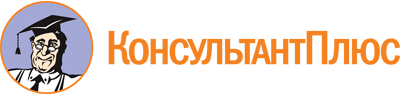 "Семейный кодекс Республики Татарстан" от 13.01.2009 N 4-ЗРТ
(принят ГС РТ 15.12.2008)
(ред. от 29.09.2023)Документ предоставлен КонсультантПлюс

www.consultant.ru

Дата сохранения: 03.11.2023
 13 января 2009 годаN 4-ЗРТСписок изменяющих документов(в ред. Законов РТ от 04.12.2009 N 60-ЗРТ, от 25.12.2010 N 104-ЗРТ,от 24.09.2011 N 61-ЗРТ, от 15.06.2012 N 38-ЗРТ, от 18.05.2013 N 34-ЗРТ,от 13.07.2013 N 60-ЗРТ, от 11.04.2014 N 24-ЗРТ, от 30.06.2014 N 56-ЗРТ,от 01.07.2015 N 43-ЗРТ, от 09.10.2015 N 78-ЗРТ, от 07.05.2016 N 33-ЗРТ,от 05.07.2017 N 44-ЗРТ, от 16.03.2018 N 13-ЗРТ, от 30.11.2018 N 91-ЗРТ,от 06.08.2019 N 61-ЗРТ, от 28.03.2020 N 13-ЗРТ, от 05.05.2021 N 27-ЗРТ,от 04.10.2021 N 74-ЗРТ, от 04.10.2021 N 76-ЗРТ, от 02.11.2022 N 78-ЗРТ,от 26.12.2022 N 105-ЗРТ, от 03.02.2023 N 3-ЗРТ, от 09.03.2023 N 9-ЗРТ,от 29.09.2023 N 92-ЗРТ)Положения части 5 статьи 42 в части обязательного условия наличия зарегистрированного брака, а также гражданства Российской Федерации у одного из потенциальных родителей, либо у одинокой женщины, либо у суррогатной матери не применяются в отношении случаев, если суррогатная мать по состоянию на 19 декабря 2022 года уже вынашивала ребенка в соответствии с договором, указанным в части 9 статьи 55 Федерального закона от 21 ноября 2011 года N 323-ФЗ "Об основах охраны здоровья граждан в Российской Федерации" (в редакции, действовавшей до 19 декабря 2022 года), заключенным с потенциальными родителями либо с одинокой женщиной, либо родила ребенка в соответствии с указанным договором (Закон РТ от 09.03.2023 N 9-ЗРТ).Положения части 6 статьи 42 в части обязательного условия наличия зарегистрированного брака, а также гражданства Российской Федерации у одного из потенциальных родителей, либо у одинокой женщины, либо у суррогатной матери не применяются в отношении случаев, если суррогатная мать по состоянию на 19 декабря 2022 года уже вынашивала ребенка в соответствии с договором, указанным в части 9 статьи 55 Федерального закона от 21 ноября 2011 года N 323-ФЗ "Об основах охраны здоровья граждан в Российской Федерации" (в редакции, действовавшей до 19 декабря 2022 года), заключенным с потенциальными родителями либо с одинокой женщиной, либо родила ребенка в соответствии с указанным договором (Закон РТ от 09.03.2023 N 9-ЗРТ).Положения части 7 статьи 42 в части обязательного условия наличия зарегистрированного брака, а также гражданства Российской Федерации у одного из потенциальных родителей, либо у одинокой женщины, либо у суррогатной матери не применяются в отношении случаев, если суррогатная мать по состоянию на 19 декабря 2022 года уже вынашивала ребенка в соответствии с договором, указанным в части 9 статьи 55 Федерального закона от 21 ноября 2011 года N 323-ФЗ "Об основах охраны здоровья граждан в Российской Федерации" (в редакции, действовавшей до 19 декабря 2022 года), заключенным с потенциальными родителями либо с одинокой женщиной, либо родила ребенка в соответствии с указанным договором (Закон РТ от 09.03.2023 N 9-ЗРТ).